МИНИСТЕРСТВО СЕЛЬСКОГО ХОЗЯЙСТВА РОССИЙСКОЙ ФЕДЕРАЦИИФедеральное государственное бюджетное образовательноеучреждение высшего образования«Пермский государственный аграрно-технологический университетимени академика Д.Н. Прянишникова»                                            	      УТВЕРЖДАЮ:  и.о. ректора ФГБОУ ВО Пермский ГАТУ         ____________________ А.П. Андреев«______»  _________________ 2022 г.ОТЧЕТ О РАБОТЕ НАУЧНОЙ БИБЛИОТЕКИфедерального государственного бюджетного образовательного учреждения высшего образования«Пермский государственный аграрно-технологический университет имени академика Д.Н. Прянишникова»за 2021 годПермь, 2022 г.ОглавлениеВВЕДЕНИЕ…………………………………………………………………….3ОБСЛУЖИВАНИЕ И ИСПОЛЬЗОВАНИЕ ФОНДА…………...……71.1.Работа по МБА……………………..…….…………………………..211.2.Информационная работа…………………….....…………………..211.3.Библиотечно-библиографические занятия………….……..…….23РЕКЛАМА И МАРКЕТИНГ………………….………………………...25ИНФОРМАЦИОННЫЕ РЕСУРСЫ…………………………………...283.1.Комплектование и учет фонда………..……………………...…….283.2.Способы и методы комплектования…….…………………..……303.3.Источники комплектования…..……………………………..…….313.4.Книгообмен внутривузовскими изданиями…….…………….…333.5.Совместная работа с кафедрами………………..…………..……..343.6.Комплектование электронными ресурсами…….…………….…343.7.Книгообеспеченность…….………………………………………....363.8.Работа с индикатором и топографическим каталогом………...38ИННОВАЦИОННАЯ ДЕЯТЕЛЬНОСТЬ. НИР………………..…….394.1.РИНЦ…..………………………………………………………….…..43МЕТОДИЧЕСКАЯ РАБОТА……………………………………….…..46РАЗВИТИЕ КАДРОВ………………………………………………...…..49ПОВЫШЕНИЕ КВАЛИФИКАЦИИ…………………………………..52РАЗВИТИЕ НАУЧНОЙ БИБЛИОТЕКИ………………………...…...56ЗАКЛЮЧЕНИЕ…………….…………………………………………..……63ПРИЛОЖЕНИЕ…………………………………………………………..….64ВВЕДЕНИЕ«Библиотека нового поколенияпомогает читателям сориентироватьсяв мире переизбытка информациипредлагает им новые возможности для саморазвития»О.Б. Любимова, министр культуры РФ2021 год – юбилейный год для Научной библиотеки. К этой дате коллективом авторов была написана книга «Научная библиотека – кафедра №1 университета: о времени и о себе». – Пермь, 2021.–161 с. Уникальность издания заключается не только в представленной детальной хронологии событий из жизни библиотеки за девять десятилетий, но и включении библиографии работ сотрудников библиотеки, насчитывающей более 600 записей, а также коллекции фотографий библиотекарей и библиографов разных лет. За 90 лет библиотека достигла определенных успехов в библиотечно-информационном обслуживании читателей, усовершенствовала свою структуру, стала региональным центром по удовлетворению запросов специалистов края в сельскохозяйственной информации, а с 2020 года – полноправным участником Консорциума сетевых электронных библиотек (СЭБ), организованных ЭБС «Лань», куда сегодня входят 255 вузов-участников.  В 2021 году за активную работу с сетевыми ресурсами было получено Благодарственное письмо от Консорциума.На рубеже 20 и 21 вв. был собран и организован редкий фонд. В него вошли коллекции специальной литературы профессоров А.А. Хребтова, Н.Я. Коротаева, А.Н. Папонова, Т.В. Вологжаниной и др. Это около 2000 уникальных книг. Среди них рукописная книга Владимира Николаевича Варгина – Практикум по организации хозяйства / В.Н. Варгин, А.Н. Чумищев.; [Б. м. : б. и.], 1926[?]1927. - 209 с. : ил., табл.  В редком фонде находятся прижизненные издания таких ученых, как: Н.И. Вавилов (1887-1943), В.Н. Варгин (1866-1935), В.С. Вильямс (1863-1939), К.К. Гедройц (1872-1932), К.Д. Глинка (1967-1927), В.А. Докучаев (1846-1903), Д.Н. Прянишников (1865-1948). Кроме того, в фонде находится роскошное старинное издание «Фауст» Иоганна Вольфганга Гёте в переводе Афанасия Афанасьевича Фета (1820-1892) со знаменитыми гравированными иллюстрациями немецкого художника Э. Зейбертца (Engelbert Seibertz 1813-1905). Издание выпущено в 1899 г. Редкий фонд – это гордость библиотеки и университета.В 2021 году исполнилось 80 лет со дня начала Великой Отечественной войны. Научная библиотека приняла участие в общегородском мероприятии, организованном историческим парком «Россия – моя история», в выставке «Молотов. Война за партой». Авторы постарались создать целостное представление о деятельности учебных заведений города Молотова в 1941-1945 гг. Под эгидой Министерства промышленности и торговли Российской Федерации стартовал Международный социальный исторический проект «Инженеры победы», в котором приняла участие Научная библиотека. Был подготовлен документальный материал «Вклад Пермского (Молотовского) СХИ в Победу». Этим участием в проекте мы почтили памятью тех, кто стоял насмерть и отдал свою жизнь за Советскую Родину.Теме войны была посвящена конкурсная программа Международного фестиваля «Флаэртиана», разработанная сотрудниками Научной библиотеки «Два сердца бились в унисон». За период проведения конкурса «Вуз-Флаэртиана» с 6 по 16 сентября прошло 5 показов с обсуждением документального фильма Анны Драницыной «Мост», на которых присутствовало 89 студентов разных факультетов. Фильм практически у всех обучающихся вызвал большие эмоции, ребята делились семейными воспоминаниями о Великой Отечественной войне.Году науки и технологий, а также 60-летию факультета экономики и информационных технологий была посвящена Международная конференция «Техноуклад 6.0. Цифровая трансформация АПК и продовольственная безопасность», на которой библиотека представила выставку публикаций, монографий, трудов сотрудников факультета. Отдельный раздел был посвящен истории организации факультета и первых кафедр. Эта выставка вызвала большой интерес и демонстрировалась не только на пленарном заседании, но и на секциях в разных корпусах вуза. Кроме того, библиотекой была подготовлена презентация и выпущен биобиблиографический указатель к этой дате.За активное участие в мероприятиях Университета, города и Пермского края сотрудники Научной библиотеки в 2021 году были награждены благодарственными письмами, дипломами, грамотами:За большой вклад в подготовку высококвалифицированных специалистов для агропромышленного комплекса Пермского края, обеспечения учебного процесса и научных исследований, сохранение и приумножение уникального собрания, и расширение возможностей пользования информацией на основе автоматизации основных процессов,  а также в связи с 90-летием со дня образования трудовому коллективу Научной библиотеки в лице директора Гриценко С.В. объявляется Благодарность от Пермской краевой организации профсоюза работников агропромышленного комплекса Российской Федерации;Благодарность Председателя Пермской городской Думы VII созыва Д.В. Малютина заведующему сектором редкой книги и музейной работы Г.И. Жаворонковой за участие во Всероссийской междисциплинарной научно-практической конференции «Река Кама в исторических судьбах города Перми»;Дирекция Международного фестиваля документального кино «Флаэртиана» выражает Благодарность С.В. Гриценко, Г.И. Жаворонковой за проявление творческой инициативы и участие в Конкурсе молодежных дискуссионных программ 2021 года Международного фестиваля документального кино «Флаэртиана» – победителя XXIII городского конкурса социально значимых проектов «Город – это мы» в номинации «Общественное партнерство»;Благодарственное письмо С.В. Гриценко, Г.И. Жаворонковой от дирекции Мультимедийного исторического парка «Россия – моя история» за неоценимую помощь в подготовке выставки «Молотов. Война за партой», представляющей деятельность образовательных учреждений г. Молотова в годы Великой Отечественной войны;Благодарность библиотекарю I категории Р.А. Хасановой за большой личный вклад в развитие профсоюзного движения, в  связи с 70-летним юбилеем и Днем работников сельского хозяйства и перерабатывающей промышленности; Благодарность заведующему сектором редкой книги и музейной работы Г.И. Жаворонковой за большой личный вклад в развитие профсоюзного движения, в  связи с 65-летним юбилеем и Днем работников сельского хозяйства и перерабатывающей промышленности; Благодарность заведующему сектором отдела комплектования и научной обработки литературы Е.А. Ерофеевой за большой личный вклад в развитие профсоюзного движения, в связи с 50-летним юбилеем и Днем работников сельского хозяйства и перерабатывающей промышленности; Благодарность заведующему отделом Научной библиотеки Н.И. Берестневой за большой личный вклад в развитие профсоюзного движения, в  связи с 45-летним юбилеем и Днем работников сельского хозяйства и перерабатывающей промышленности; Благодарственное письмо Пермского ГАТУ заведующему отделом Научной библиотеки Е.Ю. Ивакиной за многолетний добросовестный труд, активную работу с научной базой РИНЦ e-Library, а также в связи с 90-летним юбилеем Научной библиотеки и празднованием Дня науки;Благодарственное письмо Пермского ГАТУ администратору Научной библиотеки Л.А. Трубиной за многолетний добросовестный труд, за сохранение и пропаганду научного исторического наследия вуза, а также в связи с 90-летним юбилеем Научной библиотеки и празднованием Дня науки.За период с 2004 по 2021 гг. библиотека была отмечена более 100 наградами разного уровня.2021 год – это год продолжения работы в непростых эпидемиологических условиях в режиме дистанционного и смешанного обучения студентов. Основная инфраструктура для организации удаленной работы библиотекой была уже сделана ранее: создан Электронный каталог, Электронная библиотека, закуплены электронно-библиотечные системы (ЭБС), организована виртуальная справочная служба, виртуальная выставка и др. Для общения с читателями использовались: портал Университета, электронная почта, социальные сети. Библиотека в очередной раз доказала свою работоспособность, выполняя в полном объеме все свои функции: от комплектования информационными ресурсами до выдачи литературы. Трудности, с которыми столкнулись вузы при стремительном переходе в дистанционный формат год назад, практически преодолены. Налажена работа с оборудованием, освоены новые технологии, сформированы цифровые компетенции у студентов и преподавателей. В 2021 году Пермский ГАТУ успешно прошел государственную аккредитацию образовательной деятельности, по результатам которой установлено соответствие качества подготовки по всем направлениям высшего образования. Кроме того, эксперты Пермского регионального агентства развития квалификаций при Пермской Торгово-промышленной палате аккредитовали программу 38.03.02 «Менеджмент» направленность (профиль) «Производственный менеджмент» на пятилетний период и на 4 года программу по направлению подготовки 38.03.01 «Экономика» направленность (профиль) подготовки «Бухгалтерский учет, анализ и аудит». Качество подготовки студентов высоко оценили работодатели. Они подчеркнули такие положительные качества выпускников, как соответствие знаний современным требованиям профессии, умение находить оригинальные решения поставленных задач, широту взглядов студентов, стремление развиваться в профессиональной среде. Определенная роль в становлении будущего специалиста отводится Научной библиотеке.ОБСЛУЖИВАНИЕ И ИСПОЛЬЗОВАНИЕ ФОНДАГлавное внимание в работе библиотеки уделяется оперативному и качественному обслуживанию читателей. Количество читателей по единому читательскому билету составляет 5 140 (2020 г. – 5 146). Из них студентов – 4 576. По сравнению с прошлым годом (4 414) этот показатель несколько повысился, но не достиг 100%, т.к. в 2021 году обучалось 5 450 студентов (из них 72 – иностранца). При этом стабильно высокая цифра удаленных (уникальных) пользователей – 47 773 (в 2020 г. – 50 226; в 2019 г. – 3 603). Сказалась слаженная работа сотрудников библиотеки по обучению студентов и преподавателей работе с электронными ресурсами и электронными библиотечными системами (ЭБС). Студенты смогли сориентироваться в сложных условиях и продолжить образовательный процесс удаленно. Также сказалась активная подготовка вуза к предстоящей в 2021 году аккредитации. Таблица 1. Динамика числа зарегистрированных пользователей, чел.В течение года велась целенаправленная работа по книгообеспеченности дисциплин новых направлений подготовки. Собирались заявки с кафедр на приобретение учебной литературы, анализировались электронно-библиотечные системы, периодическая литература.	Из числа студентов-первокурсников очной формы обучения записалось в библиотеку 90,7% (716 чел.), заочной – 74,6% (521 чел.). В 2021 году активно прошла регистрация студентов-первокурсников в электронные библиотечные системы (ЭБС):Факультет почвоведения, агрохимии, экологии и товароведения – 124 чел. (100%);Факультет агротехнологий и лесного хозяйства – 169 чел. (98,8%);Факультет землеустройства, кадастра и строительных технологий – 99 чел. (93,4%);Факультет экономики и информационных технологий – 147 чел. (90,7%);Инженерный факультет – 86 чел. (86%);Факультет ветеринарной медицины и зоотехнии – 109 чел. (85,2%);Факультет заочного обучения – 443 чел. (76,9%).	Все подразделения библиотеки в 2021 году обслужили 15 859 читателей, что составило 99% от плана (16 000).Необходимые издания читатели получают:1.На абонементах:- учебной литературы главного корпуса;- технической литературы (корпус 5);- ветеринарной медицины и зоотехнии (корпус 5);- учебной литературы для студентов-заочников (корпус 5).2. В читальных залах (общее количество посадочных мест – 219):- главного корпуса (60 мест);- общем читальном зале (70 мест; корпус 5);- отдела периодики, иностранной литературы и МБА и в справочно-библиографическом отделе (60).3. В Интернет-зале (20).4. Во внестационарных формах обслуживания:- библиотечных пунктах на кафедрах (19), общий фонд – 3 039 экз.;- представительствах Университета в городах Пермского края (5), общий фонд – 5 910 экз.Удаленно через Электронную библиотеку Пермского ГАТУ и ЭБС.		Показатель посещения выполнен на 98%. Он составил 146 555, план 150 000, показатель книговыдача выполнен на 91% и составил 273 961 (план – 300 000). Динамика этих показателей отражена в таблице 2.Таблица 2. Показатели посещений и книговыдачиПереход библиотеки от традиционных источников к электронным сказывается на основных показателях работы. Выдача сетевых удаленных документов составила 2 651 504. В 2020 г. – 2 228 979, в 2019 г. – 334 040. Виден устойчивый рост. Необходимо учесть дистанционное обучение в течение продолжительного времени в 2020 году и частично в 2021 году.Обращений к веб-страницам библиотеки составило 40 729, в 2020 г. –78 814, в 2019 г. – 72 103, в 2018 г. – 34 870. Зафиксировано 11 718  обращений к социальной сети «ВКонтакте». В 2020 г. было  – 1 577.Практика использования ЭБС показывает, что вузы должны иметь доступ к нескольким ЭБС, как к российским, так и зарубежным (EBSCO Publishing, SpringerLink, Oxford University Press и др.), а, кроме того, создавать собственные электронные библиотеки, которые будут состоять из актуального научного и образовательного контента. В сентябре 2020 года Научная библиотека вступила в Консорциум сетевых электронных библиотек, созданном ЭБС «Лань», в который входило 190 вузов. Сейчас в Консорциуме их более 250. В результате этого объединения фонды научной и учебной литературы увеличились более чем на 45 000 наименований. Десятки тысяч этих изданий обеспечивают практически все направления подготовки и дисциплины. А это способствует развитию образования, повышения его качества и доступности.К Электронной библиотеке Пермского ГАТУ (ЭБ) количество обращений было больше, чем в прошлом году и составило – 25 549. В 2020 г. – 23 730. На сегодняшний день ЭБ включает 893 полнотекстовых документа. В 2021 году прошла редакция ЭБ на предмет устаревшей учебной литературы. Изъято 170 изданий. У всех изданий закончился срок авторского договора на размещение в ЭБ.Таблица 3. Динамика количества обращений к ЭБДинамика количества обращений пользователей к правовым базам данных (БД) отражена в таблице 4.Таблица 4. Динамика обращений пользователей к правовым БДС использованием СПС «КонсультантПлюс» было проведено 5 мероприятий при участии 173 человек. К сожалению, с 2019 года закончился проект по бесплатному предоставлению правовой информации через систему читальных залов БД «ГАРАНТ». Эта база пользовалась высоким спросом среди студентов. Динамику обращения к ЭБС видим из таблиц 5, 6, 7.Таблица 5. Использование информационных ресурсов ЭБС «Лань»Таблица 6. Использование ЭБС IPR Books («Библиокомплектатор»)Таблица 7. Использование ЭБС Grebennikon*полная статистика за 2020, 2021 гг. не предоставленаТаблица 8. ЭБС ЮРАЙТВ ходе анализа статистики использования ЭБС можно сделать вывод: рост цифр посещения/чтения/скачивания ресурсов напрямую связан с работой сотрудников Интернет-зала и справочно-библиографического отдела с группами студентов всех факультетов и направлений обучения в ходе организационных часов и индивидуальных консультаций, а также благодаря Дням кафедр и факультетов, где преподаватели и студенты получают информацию об актуальных информационных ресурсах. Традиционные педагогические технологии работают уже не так эффективно, как ранее, а цифровые – еще не так хорошо, как хотелось бы. ЭБС являются обладателями сотен тысяч единиц образовательного контента. Но в основном это «pdf» формат. А необходимо сочетать текст, видео, тесты, инструменты самоподготовки. ЭБС «Лань», например, дорабатывает сервис, чтобы студенту, слушающему лекцию, система автоматически рекомендовала литературу, причем не 10 книг по 500 страниц, а соответствующие разделы к той или иной части лекции. Технологии – для преподавателей, для того чтобы они оптимизировали свою работу, имели больше инструментов для вовлечения студентов в качественный учебный процесс.	Но не вся необходимая учебная литература есть в ЭБС, поэтому студенты пользуются и традиционными учебниками. Здесь существуют свои проблемы. Часть непереиздававшихся учебников приходит в негодность. Например:Коротаев Н.Я. Почвы Пермской области. - Пермь, 1962.Часть учебной литературы в недостаточном количестве. Например:Боголюбов, С. А. Земельное право / С. А. Боголюбов. - Москва : Юрайт, 2014;Сычугов, Н. П. Машины, агрегаты и комплексы послеуборочной обработки зерна и семян / Н. П. Сычугов, Ю. В. Сычугов, В. И. Исупов. - Киров, 2015.Списки недостающей литературы передаются в отдел комплектования и научной обработки литературы, где ведется картотека отказов для дальнейшей работы по доукомплектованию фонда.Для сохранности фонда абонементы ведут работу по предупреждению и ликвидации читательской задолженности. Сотрудниками отделов регулярно проверяются читательские формуляры, делаются своевременные звонки и напоминания. Ведется полный контроль над выпускниками, т.е. заранее берутся в деканатах списки студентов, которые должны подписать обходные листы, графики защиты дипломных работ и даты выпуска. В 2021 году рассчиталось 113 задолжников, в фонд библиотеки вернулось 301 издание.За 2021 год отделом книгохранения была подготовлена литература взамен утерянной для списания в количестве 240 экземпляров.При подготовке к сессиям, написанию рефератов, курсовых и выпускных работ читатели используют все возможности справочно-поискового аппарата библиотеки: систему каталогов и картотек, в т.ч. электронный; справочный фонд (словари, энциклопедии, статистические сборники, реферативные журналы и библиографические указатели); фонд выполненных справок. Формирование ЭК осуществляется в 2 направлениях: пополнение новыми текущими поступлениями и вводом библиографических записей на документы прежних лет изданий (ретроспективный ввод). В отчетном году введено 224 названия, что составило 64%, (план – 250).Важная задача – правильное и качественное заполнение всех полей ЭК. Введено 77 аннотаций, 350 ключевых слова.Продолжается плановое и текущее редактирование массива библиографических записей ЭК. В текущем году отредактировано 793 библиографических записи. Удалено 60 библиографических записей при списании фонда.В 2021 году было отработано 13 актов по списанию литературы, в которые был включен 7701 экземпляр документов. Отметки о выбытии сделаны во всех каталогах. Важной частью обслуживания читателей является выставочная работа. За год было организовано 25 тематических просмотров и выставок, на которых были представлены книги и журналы, научные труды в количестве – 616. Они были интересны, познавательны и оказывали содействие учебному, научно-исследовательскому и воспитательному процессам. Например, в читальном зале главного корпуса: ко Дню студента, ко Дню Российской науки, к Международному дню родного языка, Всемирному дню книг и авторскому праву. На абонементе технической литературы: «История русской архитектуры», «Здоровый образ жизни», «Пищевые добавки», «Картография и геоинформатика» и др.Тематические просмотры, подготовленные справочно-библиографическим отделом:Молодёжная наука 2021: технологии, инновации (5–19 марта 2021);История успеха (о факультете экономики и информационных технологий – факультету–60!) (8–11 октября 2021);Сохраняя традиции – устремляемся в будущее (о научных достижениях факультета экономики и информационных технологий) (8–11 октября 2021);Вдохновение. Молодость. Успех (труды молодых ученых факультета экономики и информационных технологий) (8–11 октября 2021);Мичурина Ф.З., профессор, доктор географических наук (юбиляр факультета экономики и информационных технологий) (8–11 октября 2021);Черданцев В.П., профессор, доктор экономических наук (юбиляр факультета экономики и информационных технологий) (8–11 октября 2021).На выставках было представлено 598 источников, обслужено 377 читателей, просмотрено 7 395 документов.В отчетном году подготовлено и представлено 11 виртуальных выставок (227 источников). Среди них: к Дню космонавтики «Вижу Землю» (16 источ.), к 200-летию со дня рождения Ф.М. Достоевского (40 источ.).Виртуальная выставка – это синтез традиционного книжного и новейшего электронного способов предоставления информации о книгах. Она дает возможность показать издания, не снимая их с полки, не ограничивая время существования экспозиции. Виртуальные выставки, имея в своем арсенале ссылки на сторонние ресурсы, графические изображения, тексты и другие материалы, значительно расширяют возможности обычной книжной выставки. В 2021 году сотрудники читального зала главного корпуса приняли участие в проведении 81 обзора учебной, научной, методической литературы и периодических изданий по изучаемым дисциплинам. Например, для студентов 2 курса факультета экономики, и информационных технологий по дисциплинам: Бухгалтерское дело, Бухгалтерский управленческий учет, Финансовый управленческий учет (преп. Баянова О.В.). Для студентов 1 курса инженерного факультета по дисциплинам: Наземный транспорт, Агроинженерия (декан Галкин В.Д.). Для студентов заочного обучения было проведено 53 обзора, присутствовало 315 человек, представлено 1275 источников. Всего было охвачено 596 студентов, что составило 10% от общего числа посещений в читальном зале.Регулярно, в течение года, использовалась литература читального зала на занятиях для студентов очной и заочной форм обучения (преп. Дербенева Л.В.):- ГОСТы: Зерновые культуры; Зерно. Метод анализа; Хлеб. Технические условия;- Зернобобовые культуры. Технические условия;- Санитарные правила и нормы. Гигиенические требования к качеству и безопасности продовольственного сырья и пищевых продуктов и др.Отдел справочно-библиографического обслуживания сотрудничал с рядом кафедр по проведению комплексных мероприятий и обзоров для студентов, аспирантов и магистрантов, с целью повышения их информационной грамотности и продвижению фондов в читательскую аудиторию.Продолжилось сотрудничество с факультетом экономики и информационных технологий (кафедра бухгалтерского учета и финансов, кафедра менеджмента), факультетом агротехнологий и лесного хозяйства (кафедра растениеводства, кафедра садоводства и перерабатывающих технологий), факультетом почвоведения, агрохимии, экологии и товароведения (кафедра агрохимии, кафедра товароведения и экспертизы товаров), факультетом заочного обучения. В 2021 году отделом было проведено 144 обзора, среди них:Агрономия на Урале;Безопасность продовольственных товаров и таможенная экспертизе;Ветеринария;Землеустройство и кадастр недвижимости;Зоотехния;Информационные системы и технологии;Кадастр и сертификация почв;Ландшафтная архитектура;Лесопереработка;Менеджмент и маркетинг;Производство и переработка сельскохозяйственной продукции;Развитие инфраструктуры сельских территорий;Строительство в сельском хозяйстве;Технологии возделывания садовых культур;Экономика предприятий и организаций АПК.На обзорах были представлены статистические сборники, реферативные журналы, систематические указатели, энциклопедии, словари, справочники. Студентов знакомили со справочно-поисковым аппаратом библиотеки (Голикова М.В., Иманова Э.Х., Солина Ю.В.). На обзорах присутствовало 447 человек, где было представлено 6410 документов.Эффективной формой массовой работы по пропаганде деятельности библиотеки и продвижению информационных ресурсов являются «Недели дипломника». Неделя дипломника – комплексная форма обслуживания, включающая демонстрацию информационных ресурсов, поступивших в библиотеку, знакомство с новыми технологиями в работе библиотеки, освещение вопросов взаимодействия между библиотекой и выпускающей кафедрой. Регулярное проведение, как Недель дипломника, так и Дней бакалавра, магистра и аспиранта дает возможность оптимально настроить и улучшить работу с малоиспользуемой литературой, повысить интерес читателей к библиотеке и постоянно корректировать справочно-информационную работу в соответствии с задачами Университета.	В 2021 году было проведено 7 Недель дипломника очной и заочной форм обучения для выпускников факультета экономики и информационных технологий следующих направлений подготовки: 09.03.03 «Прикладная информатика», 09.03.04 «Программная инженерия», 38.03.01 «Экономика предприятий и организаций», 38.03.02 и 38.04.02 «Менеджмент»; факультета агротехнологий и лесного хозяйства направления подготовки 35.03.01 «Лесное дело». В рамках мероприятий подготовлены списки литературы по темам выпускных квалификационных работ (ВКР). Студентам изложены правила составления библиографического описания, оказана помощь в составлении и оформлении списков использованных источников к научным статьям, отчетам по НИР и ВКР.В 2021 году сотрудники библиотеки по просьбе преподавателей организовывали мероприятия в помощь учебному процессу. Например, в читальном зале на Липовой горе:  		С 05.04.2021 – 16.04.2021 г. по просьбе Гордеевой И.С. для  III курса факультета ВМиЗ гр. В-31а,б, В-32а,б проведен тематический просмотр «Проектирование животноводческих объектов: КРС, свиней, овец, коз, пушных зверей, птиц, лошадей, рыб». На просмотре были представлены различные виды 178 источников: журналы – 142 экз., книги – 18 экз., строительные каталоги – 6 экз., нормы технологического проектирования – 12 экз. Посещений: студенты – 24, преподаватели – 4. Книговыдача составила 356 экз.  	С 19.04. – 23.04.2021 г. по просьбе Микрюковой О.С. для III курса факультета ВМиЗ гр. В-31а/б проведен тематический просмотр: «Птицеводство. Генетика и селекция». На просмотре представлено 186 источников. Посещений – 24, книговыдача – 186 экз. 	С 01.06. – 11.06.2021 г. проведена Неделя дипломника для факультета землеустройства, кадастра и строительных технологий. По 28 темам было представлено 313 источников. Рекомендательные списки включали 236 экз. научной и учебной литературы. Руководители дипломных проектов: Брыжко О.Г., Брыжко В.Г., Кошелева Л.А., Жернакова Н.Н. Оформлена тематическая выставка «Землеустройство, кадастр и мониторинг земель» – 52 экз. Книговыдача составила 256 экз. 	С 07.06. – 11.06.2021 г. проведен тематический просмотр «Проблемы утилизации радиоактивных отходов» по просьбе профессора кафедры биологии и гигиены животных Аксеновой В.М. для III курса факультета ВМиЗ гр. ВЭБ-31а/б. Были представлены: журналы – 48 экз., книги – 32 экз., реферативные журналы – 16 экз. Посещений – 24, Книговыдача составила 112 экз.	С 14.06 – 25.06.2021 г. проведена Неделя дипломника для инженерного факультета. По 32 темам дипломных работ было представлено: журналов – 178 экз., книг – 36 экз., Гостов – 16 экз. Рекомендательные списки (162 экз.) переданы дипломникам. Посещений: студенты – 28,  преподаватели – 6. Руководители дипломных проектов: Галкин В.Д., Трутнев М.А., Трутнев Н.В., Хандриков В.А., Шаихов Р.Ф. Оформлена тематическая выставка «Сельскохозяйственные машины: теория, конструкция, расчет» – 54 экз. Книговыдача составила 146 экз. 	5 апреля в рамках дисциплины «Прикладная экология» курса «Урбоэкология» (преп. Никитская Н.И.) в Научной библиотеке для студентов гр. ЭПб-31 состоялась открытая лекция «Особо охраняемые природные территории г. Перми. Экологические тропы». Были показаны презентации, подготовленные сотрудниками библиотеки и студентами. Жаворонкова Г.И. представила уникальный архивный материал, демонстрирующий роль ученых Хребтова А.А. в сохранении природного наследия Урала и Юдкина Ф.М. в создании парка на Липовой горе.	14 октября состоялась лекция «Ученые-биологи (физиологи) Пермского ГСХИ и ПГУ» для студентов-биологов 1 курса по дисциплине «Основы профессиональной деятельности». В ходе занятия Жаворонкова Г.И. представила документы из фонда Научной библиотеки, фотографии музея истории Университета, а также редкие книги. Студенты познакомились с жизнью и деятельностью таких видных ученых, как: Рихтер А.А., Сабинин Д.А., Генкель П.А., Генкель А.Г., Генкель А.А., Беклемышев В.Н., Хребтов А.А., Л.С. Литвинов, Гебгардт А.Г., Таусон А.О., Опарина-Харитонова Р.Я.	Сотрудники Научной библиотеки много времени отводят воспитательной работе со студенческой молодежью и работе с ветеранами.Был составлен план мероприятий по патриотическому воспитанию. К каждому событию подготавливались выставки, просмотры, экскурсии, обзоры или презентации.Таблица 9. План мероприятий по патриотическому воспитаниюна 2021 год 27 августа Университет посетила семья бывшего научного работника кафедры почвоведения Виктора Ивановича Черепанова. Гости побывали на кафедре почвоведения, где зав. каф. Васильев А.А. рассказал об этапах становления кафедры, о выдающихся ученых и специалистах, работавших на кафедре, о сегодняшнем дне вуза. Преподаватели и сотрудники кафедры осуществляли большую работу по подготовке к изданию государственных почвенных карт. Для детального исследования почвенного покрова сельскохозяйственных предприятий Пермской области профессором Коротаевым Н.Я. на кафедре был организован почвенный отряд. За период 1960-1973 гг. было проведено обследование почвенного покрова 119 колхозов и совхозов на общей площади 1,5 млн. га. В работе отряда активное участие принимал и Черепанов В.И.В музее Университета познакомились с более детальной историей становления и развития самого вуза. Анна Ивановна, жена Виктора Ивановича, заметила, «что на столько вуз стал красив, что скинув лет 70 обязательно бы поступила сюда учиться».Дети Виктора Ивановича показали альбом семейных фотографий, где были представлены редкие фотографии состава кафедры того времени. Они любезно согласились на сканирование недостающих в вузе фотографий. Кроме того, сотрудники подобрали книги того периода, участие в которых принимал ветеран кафедры. В конце встречи сделали традиционно фото на память в Мариинском саду.Работа с родственниками чаще всего заключалась с архивными документами:22 марта, в рамках учебной программы, студенты Пермского краевого колледжа искусств и культуры пришли на экскурсию в Научную библиотеку Пермского ГАТУ. Их интересовала организация работы в библиотеке, структура, управление библиотекой, штат, каталоги, фонды.Студенты прошли по всем отделам библиотеки главного корпуса, посетили выставку редких книг, ознакомились с электронной информационно-образовательной средой в вузе. Кроме того, им был продемонстрирован аппарат «Кристалл» для слабовидящих читателей.Много вопросов было задано по организации обучения студентов Университета по «Основам информационной и библиографической культуре» в дистанционном режиме. В конце занятия гости посетили музей истории Пермского ГАТУ и познакомились с историей вуза, отпраздновавшего свое 90-летие.		Кроме того, с 12 по 15 апреля библиотека участвовала в акции ко Всемирному Дню культурного наследия Международного дня памятников и исторического наследия, принимая в стенах Университета гостей г. Перми (27 чел.).	8 апреля была проведена экскурсия для учащихся Голдыревской средней школы (19 чел.). Ребятам очень понравился Интернет-зал и книги из редкого фонда Научной библиотеки.	14 декабря студенты группы ААб-12 (куратор Лобанова Е.С) познакомились с историей Пермского ГАТУ. Им подробно рассказали об истории становления агрохимического факультета, об академике Д.Н. Прянишникове и научной агрохимической школе. Кроме того, студентам был показан фильм об исторических зданиях на ул. Красного, 10 и ул. Петропавловской, 23 (Жаворонкова Г.И.).	20 сентября в Научной библиотеке прошел традиционный ежегодный День аспиранта нового набора 2021 года. Присутствовало 15 аспирантов очной и заочной форм обучения следующих профилей: Агрохимия; Диагностика болезней и терапия животных, патология, онкология и морфология животных; Общее земледелие, растениеводство; Органическая химия; Технологии и средства механизации сельского хозяйства; Экономика и управление народным хозяйством.Организатором мероприятия выступила заведующая аспирантурой А.С. Богатырева, которая рассказала собравшимся о графике учебного процесса, заполнении индивидуального плана, портфолио аспиранта, о методике утверждения программы научных исследований и др. В рамках мероприятия прошли обзоры читального зала, отдела периодики и иностранной литературы, отдела справочно-библиографического обслуживания. В Интернет-зале аспиранты получили доступ к электронной образовательной среде Университета и в отделе СБО изучили требования к формированию библиографического списка. К просмотру была представлена книжная выставка по основам научных исследований, правилам оформления библиографии в научных статьях и диссертационных работах.	В 2021 году оказано 4 973 консультации (в 2020 г. – 3 930) и выполнено 5 111 справок (в 2020 г. – 5 513), из них – 108 письменных. Большое количество письменных тематических справок в отчетном году были переданы пользователям по электронной почте. Тематика справок охватывает разные вопросы, такие как:Альтернативные источники энергии в сельском хозяйстве. 18 статей (2019–2020) / Солина Ю.В.; Антимонопольная политика. Продовольственный рынок региона. Ценовой сговор. 44 статьи (2012–2021) / Иманова Э. Х.;Выращивание сеянцев хвойных пород в контейнерах. 22 книги и 33 статьи (1961–2020) / Солина Ю. В.;Джинсы и брюки. 35 статей и 1 книга (1996–2020) / Иманова Э.Х.;Редис: сорта, почва и удобрение, показатели качества. книги – 4, статьи – 23 (2012–2021) / Голикова М.В.; Рынок охранных услуг. 33 статьи и 8 книг (2014–2021) / Иманова Э.Х.;Стратегия развития предприятия. 47 статей (2017–2020) / Иманова Э. Х.;Химический состав льняного масла. 9 статей и 1 книга (2016–2020) / Иманова Э.Х. Анализ выполненных читательских запросов показывает, что традиционно лидируют тематические и уточняющие библиографические запросы (от 28 до 42 %). На втором месте  адресно-библиографические и фактографические справки, которые составляют по 15 %. В 2021 году общее количество выполненных справок в электронном каталоге составило 57 %.Виртуальную справочную службу библиотеки посетило 25 534 потребителей информации. За 2021 год вновь зарегистрированных пользователей – 14, общее их количество составляет 16 850.1.1.Работа по МБАМежбиблиотечный абонемент (МБА), являясь звеном системы обслуживания, вносит свой вклад в получение информации читателями, расширяет возможности библиотеки в удовлетворении запросов пользователей. В настоящее время мы работаем со всеми Научными библиотеками вузов г. Перми, Пермской краевой библиотекой им. А.М. Горького, Центральной городской библиотекой им. А.С. Пушкина, детской библиотекой № 5 им. Е.Ф. Трутневой и др.У посторонних читателей интерес к фонду сохраняется, т.к. библиотека аккумулирует литературу по сельскому хозяйству и смежных областей. Так, например, к фонду отдела (подборка статей из журнала «Безопасность жизнедеятельности») обратились научные сотрудники УРО РАН по теме «Оценка риска инцидентов на руднике, связанных с выбросом отработанных газов». Много было обращений студентов с просьбой выслать ту или иную отсканированную статью из научных журналов и сборников трудов. Все запросы оперативно удовлетворялись (15 копий). Думается, что в дальнейшем, эта услуга будет возрастать.1.2.Информационная работаНаучные исследования в вузе не могут быть успешными без всестороннего и оперативного обеспечения информацией. Хорошо продуманная система библиографического сопровождения способна компенсировать временные затраты на поиск тематической информации и показать особенности научного направления. Оперативное предоставление ученым новой информации – важный индикатор значимости информационно-библиографической работы в научной инфраструктуре вуза.Проверку временем достойно выдержала такая методика информационно-библиографического обслуживания, как избирательное распространение информации (ИРИ). ГОСТ 7.73–96 [п. 3.1.2] определил основное понятие «ИРИ: распространение информации, вновь появившейся в информационно-поисковой системе, в соответствии с постоянными информационными запросами потребителей информации». В качестве отличительной черты сегодня выдвигается необходимость ориентации на весь документальный поток, а не только на новые поступления. Наш опыт подтверждает продуктивность такого подхода. Ретропоиск особенно эффективен, если абонент обращается с запросом впервые. Пользователи предпочитают получить полный тематический список изданий глубиной в пять–десять лет и более.Обеспечение эффективной коммуникации – центральная проблема в организации ИРИ и в работе по библиографическому информированию в целом. Развитие контактов с кафедрами способствует повышению эффективности сервисного обеспечения (обслуживания) учебно-научной работы для всей Научной библиотеки ПГАТУ и отдела справочно-библиографического обслуживания в частности.В настоящее время наблюдается бурный рост как собственно информации, так и количества источников информации, что влечет за собой повышение роли библиотеки в посредничестве между пользователями и растущими информационными потоками. Именно в данном аспекте должна работать такая услуга, как избирательное распространение информации (ИРИ), целью которого является систематическое обеспечение пользователей информацией о текущих поступлениях документов в библиотеку в соответствии с постоянно действующими запросами при обязательной обратной связи.Информационная работа велась по трем основным направлениям: массовая, групповая, индивидуальная. В режимах – «запрос-ответ», ИРИ, ДОР, через зав. кафедрами и руководителей структурных подразделений вуза. Всего на учете состоит 58 абонентов.Дифференцированное обслуживание руководителей (ДОР) осуществляется на основе систематического библиографического поиска информации по проблемам высшей школы. Отбираются сведения среди поступающих в библиотеку периодических изданий. Источники выбираются по разработанному рубрикатору по 13 темам. Информация в 2021 году передавалась абонентам ежеквартально. Традиционно, списки отправляются по электронной почте и размещаются на сайте Университета.Абонентами системы ДОР являются 50 коллективных абонентов. В 2021 году читатели были информированы о 237 новых источниках (табл. 4). Всего было сформировано 4 списка (Р. А. Хасанова, Ю. В. Солина).Таблица 10. Динамика выдачи информацииСистемой избирательного распространения информации обслуживается 8 абонентов по 52 темам. Всего в 2021 году было выдано 1 118 оповещений о новых источниках информации.Темы избирательного распространения информации:Агроэкологическая оценка и типология земель в почвенно-экологическом мониторинге;Аренда земли в сельском хозяйстве;Влияние агрохимикатов на урожайность ячменя;Генезис и эволюция почв;Голштинизация черно-пестрой породы. Молочная продуктивность, откормочные и мясные качества голштинизированных животных;Использование ингибиторов нитрификации;Использование мульчирующих материалов при выращивании сельскохозяйственных культур;Кошерные продукты.Розы почвопокровные, регуляторы роста, сорта, сортоиспытание;Структура почвенного покрова;Технология выращивания овощной фасоли;Цветная капуста, сроки посадки, густота, регуляторы роста.В 2021 году отдел СБО провел 2 Дня информации (19–30 апреля и 15–26 ноября). На просмотрах новой литературы было представлено 152 издания, обслужено 256 читателей.В отчетном году «Бюллетень новых поступлений» выходил 2 раза (апрель, июль). Списки содержат 92 библиографических описания книг по всем отраслям знаний. Бюллетень рассылается на кафедры, в деканаты, научно-исследовательскую часть и ректорат по электронной почте, размещается на сайте Университета, при необходимости копируется на цифровой носитель читателя.1.3.Библиотечно-библиографические занятияОдной из основных задач вузовской библиотеки является развитие информационной культуры, обучение студента быстро ориентироваться в огромном количестве информации. Этому способствуют библиотечно-библиографические занятия (ББЗ), которые проводились как со студентами первых курсов, так и с более подготовленной аудиторией – старшекурсниками, выпускниками бакалавриата, специалитета, с магистрантами и аспирантами. В 2021 году занятия по курсу «Основы информационной культуры» были проведены для студентов первокурсников (очная и заочная формы обучения) и старшекурсников (заочная форма обучения). Таким образом, были охвачены занятиями по ББЗ 5190 человек (из 370 групп) очной (28%) и заочной (72%) форм обучения (табл.  11).Занятия вели сотрудники библиотеки Берестнева Н.И., Голдырева Л.И., Голикова М.В., Солина Ю.В., Трубина Л.А. Всего прочитано 980 часов.Таблица 11. Категории обучающихся в 2021 годуПо итогам 2021 года для 25 % обучающихся реализован дистанционный формат обучения через корпоративный портал вуза.10 апреля в рамках курса повышения квалификации «Основы формирования учебно-исследовательской деятельности учащихся старшей школы» для подготовки к конкурсу «Время вперед» состоялось онлайн- занятие с учителями школ Пермского края. Вела занятие по теме «Работа с источниками информации» заведующая Интернет-залом Берестнева Н.И. В ходе занятия были рассмотрены вопросы:- работа с ЭК: поиск информации, выходные формы поисковых запросов, возможности и особенности удаленной работы;- полезные ссылки, разделы сайта Университета, виртуальные выставки, виртуальная справочная служба, бюллетени новых поступлений;- ЭБ Пермского ГАТУ: особенности формирования и наполнения.Кроме того, слушателям было рассказано о правилах составления библиографического списка, ГОСТах на оформление, особенностях описания разных видов источников.Занятие нашло отклик у учителей, была предложена для скачивания презентация по теме занятия. В качестве закрепления полученных знаний было предложено составить произвольный список литературы по любой теме и прислать его на проверку. Все успешно справились с практическим заданием.РЕКЛАМА и МАРКЕТИНГБольшое значение для Научной библиотеки имеет продвижение ее продуктов и услуг. В практике библиотечного маркетинга выделяют две его составляющие: коммерческую, связанную с предоставлением платных услуг, и некоммерческую – бесплатных услуг. Так или иначе, эти составляющие присутствуют в работе каждой библиотеки.Основной задачей библиотеки вуза является обеспечение учебного процесса, научной и воспитательной деятельности. Поэтому необходимо, используя маркетинговые знания, обеспечить Университет необходимыми информационными ресурсами наиболее оптимально. Важно не только найти и закупить литературу, но и довести ее до конкретного читателя. Главное – эффективно использовать имеющуюся информацию. Этой задаче подчинена практически вся деятельность библиотеки, начиная с библиотечных страниц сайта Университета, где очень подробно расписываются услуги и возможности Научной библиотеки, и заканчивая индивидуальными консультациями пользователей.Платные услуги оказываются в соответствии с Прейскурантом на услуги Научной библиотеки. Как правило, ежегодно они пересматриваются, редактируются и дополняются. Для удобства читателей действующий прейскурант располагается на сайте Университета в разделах: «Документы Научной библиотеки», «Продукты и услуги», «Интернет-зал».Интернет-зал значительное время уделяет пропаганде электронных ресурсов (собственных и подписных) – проводятся организационные часы со студентами всех факультетов и форм обучения, индивидуальные консультации, Дни магистра, аспиранта, кафедр. На каждой из встреч читателям дается информация и показывается на практике возможность работы с электронными ресурсами, рассказывается об удобстве их использования, широких информационных возможностях. Предлагается рекламная продукция издательств: листовки, закладки, плакаты, а также памятки об электронных ресурсах, разработанные сотрудниками Интернет-зала – последние постоянно обновляются и редактируются с учетом происходящих изменений и выдаются студентам на занятиях по основам информационной и библиографической культуры, во время индивидуальных консультаций, а также в отделах Научной библиотеки.Сотрудниками Интернет-зала ежегодно обновляется Навигатор по сайтам, которые предоставляют бесплатный доступ к полнотекстовым базам данных по сельскому хозяйству, а также новым статьям по агротематике и другим полезным информационным ресурсам.Хорошо развивается общение сообщества Научной библиотеки в социальной сети ВКонтакте - Научная библиотека ПГАТУ, организованное в 2020 году. В 2021 году зафиксировано 11 718 обращений; 287 участников. Было отправлено 46 новостей. Это еще один способ продвижения книги и чтения. Так как большую часть аудитории соцсетей составляют молодые люди, то такое представительство библиотеке необходимо для работы на «молодежной территории».Если сайт – это официальное лицо любой библиотеки, то социальная сеть – это творческая виртуальная площадка для публичной демонстрации мыслей и креативных поисков библиотекаря многопользовательский веб-ресурс. Поскольку контент интерактивный, создается самими участниками, страницы в социальных сетях используются библиотеками как место, более «неформальное», приближенное к пользователю, чем сайт. Целями этой работы называют информирование о возможностях библиотеки, привлечение новых пользователей, повышение их лояльности, рекламу фонда, расширение диапазона предоставляемых услуг, увеличение посещаемости библиотечных сайтов, получение обратной связи, создание позитивного образа для библиотеки, книг и чтения в целом. Помимо этого, аккаунты библиотек в соцсетях помогают оперативно решать рабочие вопросы, преодолевать географическую изоляцию, обмениваться опытом с коллегами.На странице сообщества размещается информация об электронных ресурсах: тестовых доступах, мероприятиях, проводимых на платформах ЭБС, новых функциях и возможностях, которые предоставляют издательства. Наряду с информацией об электронных ресурсах на странице сообщества публикуются свежие номера газеты «Мариинка», новости из жизни Научной библиотеки, достижения, участие в различных проектах. 	Всего выложено на сайте Университета1260 новостей. С 2018 года Интернет-залу переданы функции по размещению на портале Университета текстов выпускных квалификационных работ (ВКР) обучающихся. В 2021 году было размещено 741 ВКР.С 2020 года Интернет-залу были переданы функции выгрузки литературы в Электронную библиотеку. За отчетный период было загружено 103 документа ЭБ Пермского ГАТУ. Заведующей Интернет-залом Берестневой Н.И. выполнялась работа над студенческой газетой «Мариинка» (9), осуществлялась фотосъемка студентов-стипендиатов и преподавателей для стендов Университета (75), в течение года осуществлялось пополнение фотобанка вуза, сканирование документов для БД «Достижения» и внутренней работы (129).В связи с реорганизацией Культурно-информационного центра в 2020 году, Научной библиотеке потребовалась новая эмблема. В 2021 году был организован конкурс среди сотрудников. По общему признанию победителями стали Берестнева Н.И. и Шемина Г.Н. В 2021 году был полностью обновлен информационный стенд «Научная библиотека».За отчетный период администратором Интернет-зала Л.А. Трубиной создано три презентации, посвященные 90-летию со дня образования библиотеки: «Время в библиотечной среде: библиографические реалии» (142 источника), «Достижения Научной библиотеки с 2004 по 2021 гг.» и «Научной библиотеке Пермского ГАТУ - 90 лет».На сайте Университета в разделе «Студенту» подготовлена информация «История Университета», где представлены основные даты  развития вуза.За 2021 год  на страницы Web-сайта библиотеки зафиксировано      40 729 обращений.Среди предложений, направленных на улучшение деятельности по оказанию услуг пользователям Интернет-зала, следующие:Установка терминала безналичной оплаты услуг Научной библиотеки;Пополнение парка компьютеров, обновление сканеров;Установка программы удаленного администрирования на компьютеры администратора и заведующей Интернет-залом;Обновление ПО, в частности, у читателей пользуются спросом такие программы как: Adobe Photoshop, CorelDRAW, Mathcad.  ИНФОРМАЦИОННЫЕ РЕСУРСЫФормирование библиотечного фонда в отчетном году велось в соответствии с нормативными документами: ФЗ № 273 «Об образовании в Российской Федерации» (статья 18. Печатные и электронные образовательные и информационные ресурсы), Федеральными государственными образовательными стандартами высшего образования третьего поколения 3+ и 3++, Постановлением Правительства РФ № 1039 «О государственной аккредитации образовательной деятельности».3.1.Комплектование и учет фондаСумма ассигнований на комплектование библиотечного фонда в отчетном году была запланирована 3 945 000 рублей 00 коп. (в том числе на учебные издания – 30 000 руб., подписные издания – 2 500 000 руб. 00 коп, электронные ресурсы - 1 450 513 руб. 72 руб.), фактически израсходованы 3 965 813 руб. 39 коп. (вып. плана на 100,5 %), в том числе на печатные учебные и научные издания – 310 884 руб. 60 коп. (выполнение более 100% за счет поступлений из ИПЦ «Прокростъ» и спонсорской помощи), подписные издания – 2 287 776 руб. 39 коп. (91,5 %), электронные ресурсы – 1 450 513 руб. 72 коп. (107 %). Динамика финансовых затрат представлена в таблице 12.Таблица 12. Финансовые затратыТаблица 13. Поступление литературы и электронных ресурсов (СD)По плану в 2021 году должны были приобрести печатных изданий : 517 названий, 2408 экземпляров, в действительности приобрели 467 названий, 1943 экземпляра. Плановые показатели соответственно выполнены на 90,3% и 80,7%.Средняя стоимость учебника в 2021 году составила 394,32 руб. ((227 523,28 : 577); 2020 г. – 285,6 руб., 2019 г. – 119 руб.Стоимость периодических изданий: 2021 г. – 1674 руб., (2020 г. – 1664 руб.; 2019 г. – 1 678 руб.).Затраты на комплектование из расчета на одного читателя в 2021 году – 771,55 руб. (3 965 813, 39 : 5 140 чит.); 2020 г. – 727,9 руб.; 2019 г. – 779 руб.Обновляемость фонда в 2021 году составила 0,3 %: 2020 г. – 0,3%; 2019 – 0,4%. На каждого обучающегося в 2021 приобрели 0,1 книги (577 книг :  5 450 обучающихся), 2020 г. – 0,1; 2019 – 0,2 книги.Таблица 14. Поступление документов по видам изданияПо отраслям знания приобретенные издания распределились следующим образом:        - сельскохозяйственная литература – 878 экз.        - гуманитарная                                   – 517 экз.        - естественнонаучная                        – 365 экз.        - техническая                                     – 130 экз.		- прочая                                               – 34 экз.Всего в отчетном году в фонд библиотеки поступило 1943 экземпляра печатных изданий, в том числе 254 экз. (13 %) поступившей литературы составляет учебная, 1685 экз. (86,7 %) – научная.На 01.01.2022 года фонд библиотеки составляет 637 133 экземпляра.В том числе:            Научная       –              258 247 экз. (40%);            Учебная       –              359 229 экз. (57%);            Художественная –        19 296 экз. (3 %).Объем фонда сетевых электронных документов составляет 7 532 908 названий (в 2020 году составлял 7 127 992), в том числе сетевые локальные – 3 750 391 (в т.ч. собственная ЭБ - 893 ресурса), сетевые удаленные – 3 782 750.Весь библиотечный фонд (печатные документы и электронные ресурсы) составляет 8 169 950 документов.Таблица 15. Библиотечный фонд по видам литературыДисциплины общегуманитарного и социально-экономического блока (философия, культурология, история, педагогика, политология, русский язык и культура речи, экономика и др.), естественнонаучные (математика физика, биология, химия и др.) обеспечивались электронными ресурсами в доступе к ЭБС ООО «Электронное издательство ЮРАЙТ».Вся поступившая литература учитывалась в «Книге суммарного учета». По индивидуальному учету в инвентарную книгу записано 694 печатных экземпляра. Сетевые удаленные ресурсы учитывались в «Реестре суммарного учета электронных сетевых удаленных ресурсов (лицензионных)». На 01.01.2022 года они составили 7 532 908 документов. В реестр включались: характеристика базы данных (пакета), описание (название, производитель, срок окончания права доступа, количество названий, входящих в базу данных (пакета).3.2.Способы и методы комплектованияКомплектование библиотечного фонда в отчетном году велось в соответствии с Федеральным законом № 44 «О контрактной системе в сфере закупок товаров, работ, услуг для обеспечения государственных и муниципальных нужд». Подготовлены технические задания для 2 аукционов (подписка на периодические издания на второе полугодие 2021 года и на первое полугодие 2022 года). В первом аукционе на 2 полугодие 2021 г. участвовало два поставщика: Почта России, «Деловая пресса» (г. Киров). В отчетном году была оформлена подписка на 160 названий, в том числе на 5 названий газет, 155 названий журналов на сумму 2 287 776 рублей 39 коп. Периодические издания выписываются практически по всем реализуемым образовательным программам подготовки обучающихся, например: «Агрохимия», «Растениеводство», «Почвоведение», «Архитектура и строительство России», «Лесоводство», «Информационное общество», «Экология», «Молочная промышленность», «Ветеринария», «Тракторы и сельхозмашины», «Землеустройство, кадастр и мониторинг земель», «Российский экономический журнал», «Зерновое хозяйство России», «Охота и охотничье хозяйство», «Плодородие». Большая работа была проведена по формированию перечня подписных изданий на 2022 год, но есть некоторые назревающие изменения, например, не стал выходить журнал «Налоговый вестник», надо заменить его на другой. Появляются новые дисциплины – Ресторанный бизнес. Бары, Этикет и обслуживание на предприятии общепита – надо подобрать периодику к ним. Решить вопрос по журналам для дисциплин Математика и физика, Иностранные языки. Журнал «Генетика» не пользуется спросом у наших преподавателей, тоже необходимо определиться, надо ли его выписывать далее.В отчетном году заключили 2 контракта на учебные и научные издания: «Пермьстат», «Пермкнига» на общую сумму 22 103 руб. 3.3.Источники комплектованияВ отчетном году был заключен договор с Территориальным органом Федеральной службы государственной статистики по Пермскому краю (Пермьстат) на поставку 4 названий статистических справочников по Пермскому краю. Фонд пополнился информационно-статистическими изданиями по сельскому хозяйству Пермского края, агропромышленному комплексу Пермского края, муниципальным образованиям и общими статистическими ежегодными данными по Пермскому краю. Перестал выходить сборник Агропромышленный комплекс Пермского края, отдел СБО предложил заменить его на 2 других, которые пользуются спросом обучающихся.Таблица 16. Источники комплектованияРегулярно в фонд библиотеки поступала внутривузовская литература, изданная издательско-полиграфическим центром «Прокростъ» (составила 26% от всех поступлений). Литература по дисциплинам, коэффициент книгообеспеченности которых был равен нулю, подбирается в Электронно-библиотечных системах. Например,В отчетном году для методического отдела было сделано 3 заключения по книгообеспеченности дисциплин для включения учебных пособий в печать в издательстве «Прокростъ».Также источником поступления являлись и книжные дары, полученные от организаций: Пермкнига в количестве 109 экз., АО ВНИИ Галургия – 1 экз. и др.3.4.Книгообмен внутривузовскими изданиямиВ отчетном году продолжалась работа по формированию обменно-резервного фонда. Составлен обновляемый реестр обменного фонда. Поступил запрос от УО Белорусской ГСХА на продолжение книгообмена в 2022 году.По одному экземпляру отправлено в Санкт–Петербург, в ВИР Научная сельскохозяйственная библиотека: Ибишов, Д.Ф., Расторгуева С.Л. Микроэлементозы. Избыток фтора и методы коррекции: уч. пособие, 2018. – 140 с. – 1 экз. Сивкова, Т.Н. Имагинальные цестодозы: уч. пособие, 2018. – 147 с. – 1 экз. Васильев, А.А. Почвовед Смирнов Иван Иванович (биография в контексте времени и судеб современников), 2019. – 271 с. – 1 экз. Агротехнологии ХХI века: материалы Международной научно-практической конференции (Пермь, 16-18 октября 2018 г.) – 1 экз.	По книгообмену с научными библиотеками других регионов получили 41 название ценной малотиражной внутривузовской учебной литературы (например: «Климат почв» Буракова Д.А.; «Оценка земельных и природных ресурсов» Мамонтова С.А.; «Новое оборудование для переработки зерновых культур в пищевые продукты» Колпакова О.П.).Выслали 88 экземпляров учебных пособий, монографий преподавателей университета, материалов конференций. Так, по запросу ФГБОУ ВО Красноярского ГАУ в декабре было выслано 26 источников, среди них:Аксенова, В.М. Морфология и физиология системы крови : учебное пособие. – Пермь: Прокростъ, 2019. – 122 с.Васильев, А.А. Магнитометрическая съемка почв урбанизированных территорий : учебно-методическое пособие. – Пермь : Прокростъ, 2019. – 74 с.Власов, М.Н. Описание коренных и почвообразующих пород геологических обнажений Пермского края: учебно-методическое пособие. – Пермь : Прокростъ, 2021. – 64 с.Власов, М.Н. Основы минералогии : учебно-методическое пособие. – Пермь : Прокростъ, 2021. – 121 с.Галкин, В.Д. Технологии, машины и агрегаты послеуборочной обработки зерна и подготовки семян : монография. – Пермь : Прокростъ, 2021. – 236 с.Гурова, С.В. Морфология. Гистология : учебное пособие. – Пермь : Прокростъ, 2020. – 172 с.По запросу УО Белорусской ГСХА было выслано учебное пособие Аюпова В.В. «Прикладная математика» и ещё 40 названий пособий, изданных преподавателями, для налаживания книгообмена между академией и нашим вузом.3.5.Совместная работа с кафедрамиКомплектование фонда осуществляется в соответствии с данными электронной картотеки книгообеспеченности, с учетом профиля реализуемых образовательных программ в Университете и требований федеральных государственных образовательных стандартов высшего образования.В связи с государственной аккредитацией вуза была оказана помощь преподавателям при согласовании рабочих программ за 2017, 2018, 2019, 2020 гг. на портале, а именно разделов: № 5 «Перечень основной и дополнительной учебной литературы, необходимой для освоения дисциплины» и № 6 «Перечень ресурсов информационно-телекоммуникационной сети «ИНТЕРНЕТ», необходимых для освоения дисциплины». Проверено более 5 000 РПД.3.6.Комплектование электронными ресурсамиВ отчетном году проведена большая работа по анализу электронных информационных ресурсов. Доступ к удаленным электронным ресурсам предоставлялся на основе лицензионных соглашений между организациями – держателями ресурсов и Университетом. Пролонгированы контракты:- ООО «Издательство Лань» на доступ к пакетам: «Ветеринария и сельское хозяйство», «Лесное хозяйство и лесоинженерное дело», «Инженерные науки», «Технологии пищевых производств», «Информатика», появился новый пакет «Химия»;- ОАО «Бибком» – доступ к ЭБС «Национальный цифровой ресурс «Руконт». Коллекция «Электронная библиотека авторефератов диссертаций ФГБОУ ВО РГАУ МСХА имени К.А. Тимирязева». Массив документов с 1992 года по настоящее время; - ООО «Электронное издательство Юрайт» – доступ к учебникам и учебным пособиям по экономическим, гуманитарным, инженерно-техническим и естественнонаучным направлениям и специальностям. Портфель издательства включает в себя более 10 031 наименований. Полнотекстовый доступ ко всем книгам с возможностью цитирования и создания закладок;- ООО Научная электронная библиотека. Неисключительная лицензия на право использования информационно-аналитической системы ScienceIndex;- ЭБС ООО «ИД «Гребенников» – доступ к 28 периодическим изданиям по экономическим наукам. В отчетном году прибавились видеообзоры и альманахи;- ЭБС ООО Ай Пи Эр Медиа – доступ к тематическим коллекциям: «Геодезия и землеустройство», «Информатика и вычислительная техника», «Технические науки»;- ООО «Полпред Справочники». База данных с рубрикатором: 53 отрасли / 600 источников / 8 федеральных округов РФ / 235 стран и территорий / главные материалы / статьи и интервью 16000 первых лиц. Ежедневно тысяча новостей, полный текст на русском языке. Электронные ресурсы: ЭБС «Лань» закрывает 64,9% дисциплин; ЭБС «Юрайт» – 54,4%; ЭБС «Библиокомплектатор» – 6,3 % дисциплин, изучаемых в Университете за отчетный год. Остальные БД использовались в качестве дополнительных источников для бакалавров, магистрантов и аспирантов. Доступ ко всем удаленным ресурсам осуществлялся по 4 ip-адресам Университета и по логину и паролю.С соблюдением авторских прав в отчетном году было оформлено преподавателями 95 договоров на размещение на сайте университета, в разделе Электронная библиотека полнотекстовых учебных и научных изданий. В отчетном году собственная электронная библиотека пополнилась на 107 полнотекстовых электронных документа, в том числе 20 научных изданий (монографии, сборники конференций, биобиблиографические указатели), 18 учебных пособий, 69 методических издания. Электронные версии печатных изданий поступили из ИПЦ «Прокростъ» и с сентября 2021 г. – из учебно-методического отдела. На 01.01.2022 года собственная электронная библиотека состоит из 893 полнотекстовых электронных ресурсов. Она позволяет решать проблему книгообеспеченности учебного процесса, так как с электронным документом одновременно может работать неограниченное число пользователей, обеспечивается доступность и оперативность получения информации. В 2021 году собственная электронная библиотека закрывает 13,7 % дисциплин (115 от общего числа дисциплин 838).Занимались продвижением как закупленных электронных ресурсов, так и бесплатного контента, предоставляемого в пользование ЭБС «Лань», особенно периодических сельскохозяйственных журналов. Был откорректирован перечень литературы (по профилю подготовки обучающихся), который разослан на все кафедры и размещен на сайте.За отчетный год передано в сетевую библиотеку ЭБС «Лань» 22 издания Пермского ГАТУ.3.7.КнигообеспеченностьКнигообеспеченность учебных дисциплин – один из важнейших показателей образовательного процесса, так как значения коэффициента предоставляются в Министерство науки и высшего образования  Российской Федерации к лицензионной экспертизе. Показатели книгообеспеченности необходимы при проверках РосОбрнадзора, мониторинге вуза и др. Они характеризуют величину книжного фонда в отношении к числу читателей, т.е. его достаточность.Для аспирантуры подготовили таблицы «Сведения о библиотечном и информационном обеспечении основной образовательной программы»:04.06.01 Химические науки, направленность (профиль) «Органическая химия»;04.06.01 Биологические науки, направленность (профиль) «Паразитология»;04.06.01 Биологические науки, направленность (профиль) «Почвоведение»;35.06.01 Сельское хозяйство, направленность (профиль) «Агрохимия»;35.06.01 Сельское хозяйство, направленность (профиль) «Общее земледелие, растениеводство»;35.06.01 Сельское хозяйство, направленность (профиль) «Овощеводство»;35.06.04 Технологии, средства механизации и энергетическое оборудование в сельском, лесном и рыбном хозяйстве, направленность (профиль) «Технологии и средства механизации сельского хозяйства»;36.06.01 Ветеринария и зоотехния, направленность (профиль) «Кормопроизводство, кормление сельскохозяйственных животных и технология кормов»;36.06.01 Ветеринария и зоотехния, направленность (профиль) «Диагностика болезней и терапия животных, патология, онкология и морфология животных»;38.06.01 Экономика, направленность (профиль) «Экономика и управление народным хозяйством».Составлен Перечень договоров ЭБС для лиц с ограниченными возможностями здоровья на 2020/2021 учебный год, Сведения о доступе к электронным ресурсам студентов с ограниченными возможностями ФГБОУ ВО Пермский ГАТУ. Копии договоров отсканированы, составлена опись каждой ЭБС о ее возможностях, так, например, ООО Юрайт прислало информационное письмо о том, что слабовидящие могут пользоваться сайтом в версии для слабовидящих. ООО Компания Ай Пи Ар Медиа прислала Экспертное заключение Негосударственного учреждения «Институт профессиональной реабилитации и подготовки персонала Общества слепых «Реакомп» на специальную версию сайта для слабовидящих. ООО ЭБС Лань также имеет Экспертное заключение НУ ИПРПП ВОС «Реакомп» о том, что ЭБС разработана с учетом потребностей незрячих пользователей в виде файлов для воспроизведения синтезатором речи.Для мониторинга по основным направлениям деятельности образовательной организации высшего образования за 2021 год заполнили статистические данные по формам 1-ПК следующие разделы:5.6. Формирование и использование библиотечного фонда (включая библиотеки общежитий);5.7. Информационное обслуживание и другие характеристики библиотеки (включая библиотеки общежитий). Для ВПО-2 разделы :2.6 Формирование и использование библиотечного фонда (включая библиотеки общежитий);2.7 Информационное обслуживание и другие характеристики библиотеки (включая библиотеки общежитий).На сайте вуза в разделе «Библиотека-Аккредитация» создана страничка с Архивом Контрактов на ЭБС с 2014 г. по настоящее время.Для самообследования была подготовлена справка «Оценка учебно-методического и библиотечно-информационного обеспечения реализуемых образовательных программ».На основе сведений, выданных учебным отделом, была проведена сверка дисциплин, читаемых в учебном 2021/2022 году. Всего дисциплин 838, в том числе 48 новых, например: Современные проблемы науки в области лесного дела, Экспертиза проектов освоения лесов, Компоненты качества продукции, Биохимические процессы формирования качества продукции и др. Регулярно проводился мониторинг дисциплин, коэффициент книгообеспеченности которых не соответствовал требованиям и нормативам Министерства образования и науки РФ. Приоритет отдавался электронным ресурсам сторонних организаций, приобретенных вузом (Контракты), и собственной ЭБ. Процент обеспеченности дисциплин на отчетный год составил 99,4 %, не обеспечены – 0,6 % дисциплин. Это – Анестезиология, Реакция гидридного замещения, Товарный консалтинг и т.д. Не обеспеченные дисциплины закрываем общими учебниками.Продолжали изучать рынок электронных ресурсов по содержанию, функциональным возможностям, техническим требованиям к обеспечению доступа, возможностям ресурса в плане обслуживания. Был организован тестовый доступ к ЭБС «Znanium», где приоритетной является гуманитарная литература. Изучили электронные журналы, представленные в ЭБС «Ивис». К сожалению, эти ЭБС для наших потребностей не подходят.Фонд редких книг на конец года составил 1 738 экз. За 2021 год поступлений не было. Коллекция профессора А.Н. Папонова – в редком фонде – 236 экз., «Библиотека Н.Я. Коротаева» – 151 экз. Книги редкого фонда используются на различных мероприятиях и экскурсиях (181 издание).3.8.Работа с индикатором и топографическим каталогомЗа 2021 год в топографический каталог было расставлено 3655 экз. карточек, что составляет 146,2 % к плану, изъято 617 экз. карточек, что составляет 61,7 % к плану и сверено 2878 экз., что составляет 143,9 % к плану. Это объясняется расстановкой карточек при возвращении их из подразделений библиотеки после плановой проверки. Выполнение показателей сверки с топокаталогом связано с проверкой списков по ретровводу (2 за год) и плановой проверкой фонда отдела книгохранения.В индикаторы подсобных фондов библиотеки и кафедр расставлено 2320 экз. формуляров, что составило 154,6 % к плану. Перевыполнение связано с расстановкой карточек после проверки библиотечных фондов кафедр и подразделений библиотеки. Изъято из индикаторов 534 экз. карточек, что составляет 89 % к плану этого года.  Сверка с индикаторами составила в прошедшем году 3003 экземпляра, что составило 100,1 % к плану.ИННОВАЦИОННАЯ ДЕЯТЕЛЬНОСТЬ. НИР	Сотрудники библиотеки в 2021 году активно занимались научной деятельностью: принимали участие в научно-практических конференциях, конкурсах. По результатам работы опубликовано: 21 статья, 1 биобиблиографический указатель, 1 книга. 	В 2021 году директор Научной библиотеки, кандидат философских наук Гриценко С.В. приняла участие в работе Государственной аттестационной комиссии по направлению подготовки 51.03.06 «Библиотечно-информационная деятельность» в ПГИК. 	Ко Дню науки была подготовлена и представлена презентация «Самые яркие события в научной жизни вуза в 2020 году» (Берестнева Н.И.). К 60-летию факультета экономики и информационных технологий подготовлена презентация об истории становления факультета (Жаворонкова Г.И., Трубина Л.А.).Научно-практические конференции и семинары:19 мая XVII Смышляевские чтения: научно-практическая конференция; Пермская государственная «Знак Почета» краевая универсальная библиотека им. А.М. Горького. Доклад Жаворонковой Г.И. «Сельскохозяйственное общество Пермского края»;20 мая X Международные музейные чтения (Орел-София, 2021 г.). Современные проблемы музеологии «Музеи, библиотеки и архивы в реалиях современного мира». Доклад Гриценко С.В. «Интеграция музейных, архивных и библиотечных фондов для создания новых ресурсов туризма»;9-12 марта Всероссийская научно-практическая конференция молодых ученых, аспирантов и студентов «Молодежная наука 2021: технологии, инновации»; Пермский ГАТУ;14 октября Международная научно-практическая конференция «Техноуклад 6.0. Цифровая трансформация АПК и продовольственная безопасность»; Пермский ГАТУ;28-29 октября Семинар «Редкие фонды и книжные памятники: традиционные и инновационные формы презентации»; Пермская государственная «Знак Почета» краевая универсальная библиотека им. А.М. Горького;24 ноября  Научно-практическая конференция «Библиотека  в культурном пространстве региона: концентрация опыта и генерация идей»; Пермская государственная «Знак Почета» краевая универсальная библиотека им. А.М. Горького. В 2021 году три вузовских библиотеки отмечали свои юбилеи: ПГНИУ – 105 лет, ПГГПУ – 100 лет; ПГАТУ – 90 лет. В связи с этим, особо необходимо отметить участие в Научно-практической конференции «Библиотека в ногу со временем: к 100-летию Пермского педагогического университета» с докладом «Интеллектуальная составляющая библиографического труда» (Гриценко С.В.). Доклад был посвящен памяти выдающегося библиографа классического университета Владимира Дмитриевича Инзельберга. По итогам конференции выйдет сборник научных статей.11 ноября в рамках VI городского исторического форума прошла Всероссийская междисциплинарная научно-практическая конференция «Река Кама в исторических судьбах города Перми», посвященная 300-летию нашего города, которое будет праздноваться в 2023 году.Конференция проходила в онлайн-режиме. Жаворонкова Г.И. представила 2 доклада: «Камское речное пароходство в 1950-1960 гг.: фрагменты воспоминаний» в секции «Репрезентация Камы в устной традиции и текстовых источниках» и в соавторстве с Хребтовой Н.Л. «Камская биологическая станция и борьба с малярией в Камском бассейне» в секции «Кама в истории чрезвычайных ситуаций и военных конфликтов».Сотрудники Научной библиотеки приняли участие в конференциях и форумах по вопросам библиотековедения и библиографии в оn-line режиме:Продолжение таблицыЗав. сектором редкой книги и музейной работы Жаворонкова Г.И. получила сертификат за участие в Научно-практической конференции «Человек и война» в рамках II Астафьевских чтений.СПИСОК ПУБЛИКАЦИЙ:Книги, сборники:Гриценко, С. В. Научная библиотека – кафедра № 1 университета: о времени и о себе. К 90-летию Научной библиотеки / С. В. Гриценко, Ю. В. Солина, Л. А. Трубина, Н. М. Бадуева ; Министерство сельского хозяйства Российской Федерации, федеральное государственное бюджетное образовательное учреждение высшего образования «Пермский аграрно-технологический университет имени академика Д.Н. Прянишникова». – Пермь : ИПЦ «Прокростъ», 2021. – 161 с ; 29 см. – Библиогр.: с. 160. – 30экз. – ISBN 978-5-94279-541-2. –Текст : непосредственный;Гриценко, С. В. Интеграция музейных, архивных и библиотечных фондов для создания новых ресурсов туризма // Музеи, библиотеки и архивы в реалиях современного мира: сб. материалов Х Международных музейных чтений «Современные проблемы музеологии» (20 мая 2021 г., ОГИК). Вып.9 / гл. ред. Степанова Е. Ю. – Орел-София : Орловский гос. ин-т культуры, 2021. – С. 53-61.Жаворонкова, Г. И. Жизнь Молотовского сельскохозяйственного института во время Великой Отечественной войны. Смена руководства // Уральская кузница Победы: город Молотов и его жители в годы Великой Отечественной войны: материалы научно-практической конференции (Пермь, 19 ноября 2020 г.). – Пермь: ПНИПУ, 2020. – С.196-203.Жаворонкова, Г. И. Сельскохозяйственное общество в Пермском крае / Г. И. Жаворонкова // Пермский сборник / Перм. гос. краев. универс. б-ка им. А. М. Горького, отд краеведения, Перм. отд-ние Императ. Православ. Палест. об-ва. – Пермь : ПГУБ им. А. М. Горького, 2015.Кн. 6 : Материалы 17-х Смышляевских чтений, 19 мая 2021 г., г. Пермь / [сост.: Минеева О. А., Шумилова В. Н.]. – С.43-48.Солина, Ю. В. Формирование основ информационной культуры студентов аграрных вузов / Ю. В. Солина, С. В. Гриценко // Библиотека и культурное пространство региона (К 45-летию кафедры библиотечных и документально-информационных технологий) : материалы Всероссийской научно-практической конференции (Пермь, 17–18 декабря 2020 г.) / Министерство культуры Российской Федерации, Пермский государственный институт культуры, Кафедра библиотечных и документально-информационных технологий ; ответственный редактор Вафина Е. М. ; редакционная коллегия: Чуприн К. П., Шепелева С. В. – Пермь, 2021. – С.295-300.Биобиблиографический указатель:Черданцев Вадим Петрович, доктор экономических наук, профессор : биобиблиография / Пермский ГАТУ ; сост.: Э. Х. Иманова, В. П. Черданцев, С. В. Черникова. – Пермь : Прокростъ, 2021. – 139 с. - (Ученые Пермского государственного аграрно-технологического университета имени академика Д.Н. Прянишникова).Газета «Мариинка»:Гриценко, С. В. Научная библиотека - кафедра №1 университета: к 90-летию // Мариинка. – 2021. – №10. – С.16-19.Жаворонкова, Г. И. Большой ученый: к 145-летию Аристоклия Хребтова // Мариинка. – 2021. – №8. – С.6-9.Жаворонкова, Г. И. Ветераны Великой Отечественной войны вспоминают тяжелые дороги, пройденные ими // Мариинка. – 2021. – №6. – С.10-11.Жаворонкова, Г. И. Восьмидесятые в жизни экономического факультета: к юбилею факультета экономики и информационных технологий // Мариинка. – 2021. – №6. – С.4-7.Жаворонкова, Г. И. За газетной строкой (22 июня - 80 лет с начала Великой Отечественной войны) // Мариинка. – 2021. – №6. – С.7-9.Жаворонкова, Г. И. Илья Петрович Уржунцев // Мариинка. – 2021. – №4. – С.10-11.Жаворонкова, Г. И. К 76-летию Победы: Третьяков Сергей Иванович и Фомичев Юрий Павлович // Мариинка. – 2021. – №4. – С.6-7.Жаворонкова, Г. И. Патриарх агрономии: к 155-летию со дня рождения В. Н. Варгина // Мариинка. – 2021. – №8. – С.5-6.Жаворонкова, Г. И. Семидесятые в жизни экономического факультета: к юбилею факультета экономики и информационных технологий // Мариинка. – 2021. – №5. – С.5-7.Жаворонкова, Г. И. Стела памяти. Новые имена // Мариинка. – 2021. – №6. – С.14.Жаворонкова, Г. И. Студенты на Великой Отечественной войне. Новые имена: к 76-й годовщине Победы // Мариинка. – 2021. – №5. – С.9-12.Жаворонкова, Г. И. Студенты на Великой Отечественной войне. Новые имена: к 80-летию с начала Великой Отечественной войны // Мариинка. – 2021. – №6. – С.6-13.Жаворонкова, Г. И. Хребтова Агнесса Аристоклиевна: к 115-летию со дня рождения // Мариинка. – 2021. – №10. – С.12-14.Жаворонкова, Г. И. Шестидесятые в жизни экономического факультета. Первые шаги: к юбилею факультета экономики и информационных технологий // Мариинка. – 2021. – №3. – С.3-5.Жаворонкова, Г. И. Юбилей ветерана [к 90-летию Любови Ивановны Иголкиной] // Мариинка. – 2021. – №3. – С.6.Ивакина, Е. Ю. «Во всем мне хочется дойти до самой сути...» [к юбилею Г.И. Жаворонковой] // Мариинка. – 2021. – №4. – С.17-18.Кротких, Т. А. Последователь Д. Н. Прянишникова: к 85-летию со дня рождения А. С. Пискунова / Т. А. Кротких, Г. И. Жаворонкова // Мариинка. – 2021. – №8. – С. 9-11.По запросу Министерства сельского хозяйства РФ был подготовлен и предоставлен материал о пермском клевере для формирования сборника фразеологизмов, литературных цитат и образных выражений на тему сельского хозяйства, крестьянского труда и быта «Жемчужные зерна земли родной».РИНЦРоссийский индекс научного цитирования (РИНЦ) – это некоммерческий проект, целью которого является создание исчерпывающей библиографической базы данных публикаций российских ученых и ссылок на эти публикации, а также расчет на основе этой информации различных библиометрических показателей, которые могут быть использованы для оценки научной деятельности российских ученых и исследовательских организаций. В связи с этим, именно библиотека, как единственное подразделение вуза, профессионально занимающееся сбором, систематизацией, хранением и доведением информации до потребителя, занимается вводом, корректировкой и обработкой данных в системе. Для этого библиотеке пришлось в короткие сроки освоить новый для нее вид деятельности. Результатом, проделанной в отчетный период, работы, стали следующие статистические показатели университета в РИНЦ:Таблица 17. Общие показатели университета в РИНЦБиблиотекой была проведена следующая работа:Регистрация сотрудников в БД;Корректировка заполненных анкет;Ввод публикаций по спискам, переданным в библиотеку учеными и сотрудниками Университета.Публикации, которые уже были в БД, но не были отражены в публикациях организации, соотносились с авторами Университета. РИНЦ – это активно развивающаяся система. Расширение идет как «вширь», т.е. происходит постоянное пополнение базы новыми изданиями, так и «вглубь», появляются новые показатели и происходить уточнение и корректировка прежних.В отчетном периоде произошло снижение показателей научной продуктивности, которая  является одним из ключевых срезов, по которому можно судить об успешности учебного заведения. Исследователи предлагают два выхода из сложившейся ситуации: у научных работ должна быть достаточно узкая специализация и глубокое погружение в тему. Кроме того, сейчас РИНЦ тесно связан с Web of Science и, поэтому стоит сконцентрировать внимание на публикации работ в журналах, индексируемых в международных базах. Таблица 18. Библиометрические показатели:Снизился индекс Хирша. Этот показатель является характеристикой продуктивности ученого (или научного коллектива). Одна из причин снижения данного показателя – это недостаточное количество востребованных, актуальных публикаций. Возрос показатель «Количество цитирований», который зависит, прежде всего, от Импакт-фактора журнала. Чем выше данная цифра, т.е. чем более авторитетный и цитируемый журнал, тем выше показатель цитирования. Повышение данного показателя ведет за собой и повышение цифр публикационной активности. Преподаватели, на наш взгляд, стали более тщательно выбирать источники (журналы) куда отправлять свои научные статьи.     В заключении хочется сказать, что Россия пока только осуществляет переход к индексированию и измерению науки с помощью количественных показателей, в то время как мировые платформы идут дальше, создают и применяют дополнительный аналитический инструментарий для получения более объективной информации по измерению качества науки. Таким образом, чтобы РИНЦ стал механизмом действительно объективной оценки результатов научной деятельности российских ученых, необходимо его усовершенствование, поскольку эффективность деятельности научных кадров не может быть объективно оценена лишь количеством цитирований публикаций.В 2022 году необходима дальнейшая систематическая работа в проекте «Российский индекс научного цитирования». Профессорско-преподавательскому составу необходимо более активно предоставлять материалы в Научную библиотеку для своевременного внесения в базу данных РИНЦ.5. МЕТОДИЧЕСКАЯ РАБОТАМетодическая работа заключается в разработке и внедрении новых форм и технологий в работу библиотеки, подготовке аналитических справок, а также участии сотрудников в работе городских, межвузовских, вузовских, внутрибиблиотечных методических советах. Ежегодно анализируется эффективность использования библиотечного фонда, необходимость приобретения той или иной литературы, электронных ресурсов, учебно-методической литературы, издаваемой ИПЦ «Прокростъ». Два раза в год, перед аукционами, проводится анализ использования периодики в учебном процессе и научной работе и анализ альтернативных вариантов традиционным журналам. Подготовлена справка «Не обеспеченные дисциплины в 2021 году».Вели реестр внутривузовских изданий и публикаций, изданных вне вуза (монографий, учебных пособий). В соответствии с «Положением об эффективном контракте, показателях и критериях эффективности деятельности работников профессорско-преподавательского состава ФГБОУ ВО Пермский ГАТУ» ежемесячно подавали сведения о поступивших изданиях.Сотрудники библиотеки являются членами различных советов и комиссий Университета: Гриценко С.В., директор Научной библиотеки – член Ученого совета и Научно-технического совета, член комиссии по поступлению и списанию не финансовых активов университета и член комиссии по списанию федерального имущества, находящегося на балансе ФГБОУ ВО Пермский ГАТУ. С 2016 г. – заместитель председателя комиссии по контролю за соблюдением законодательства РФ о защите детей от информации, причиняющей вред их здоровью и (или) развитию. Дружинина Т.Н., зав. отделом комплектования и научной обработки литературы – член Методического совета вуза. В течение года в библиотеке состоялось 2 заседания методического совета и рабочей группы по автоматизации Научной библиотеки, в состав которых входят заведующие отделами и главные специалисты. Среди освещаемых вопросов: Электронная рекомендательная библиография (Солина Ю.В.);Расширение возможностей Электронного каталога (Голдырева Л.И.);Ввод каталогизаторами данных в Электронный каталог по месяцам 2021 г. (Голдырева Л.И.);Перераспределение и закрепление за сотрудниками журналов для аналитической росписи в базе данных «STAT» (Ивакина Е.Ю.) и др.В течение отчетного года было проведено 5 производственных собраний, на которых обсуждались планы и отчеты деятельности библиотеки, проблемы и достижения в работе, проводились обзоры специальной литературы, обсуждались вопросы, связанные с техникой безопасности, доводилась информация с Ученых, Научно-технических и Методических советов Университета.		Планы, отчеты:«Основные количественные показатели работы Научной библиотеки в 2020 году»;«Информационный отчет о работе Научной библиотеки в 2020 году»;Ежеквартальные статистические отчеты о работе Научной библиотеки в 2020 году.Отчетные документы представлены в краевой и зональный методические центры (г. Пермь, г. Екатеринбург). Текстовой отчет за 2016 год сдан в архив вуза.	При планировании деятельности библиотеки на 2021 год составлены:«План работы Научной библиотеки на 2021 год»;«План-график мероприятий по повышению квалификации на 2021 год»;«Программа подготовки сотрудников Научной библиотеки в области ГО и защиты от ЧС на 2021 год».В ректорат представлены: «Отчет Научной библиотеки за 2020 год», «Смета расходов на 2022 год». 30.11.2021 г. утвержден прейскурант на платные услуги Научной библиотеки на 2022 год.Обновлены следующие положения и инструкции:Положение об отделе книгохранения Научной библиотеки ФГБОУ ВО Пермский ГАТУ;Положение об абонементе учебной литературы Научной библиотеки ФГБОУ ВО Пермский ГАТУ;Положение о читальном зале Научной библиотеки ФГБОУ ВО Пермский ГАТУ;Положение об Интернет-зале Научной библиотеки ФГБОУ ВО Пермский ГАТУ;Положение об отделе справочно-библиографического обслуживания Научной библиотеки ФГБОУ ВО Пермский ГАТУ;Положение об абонементе технической литературы Научной библиотеки ФГБОУ ВО Пермский ГАТУ;Положение об абонементе учебной литературы для студентов-заочников Научной библиотеки ФГБОУ ВО Пермский ГАТУ;Положение об абонементе ветеринарной медицины и зоотехнии Научной библиотеки ФГБОУ ВО Пермский ГАТУ;Положение об общем читальном зале Научной библиотеки ФГБОУ ВО Пермский ГАТУ.В связи с объединением отделов создано новое «Положение об отделе комплектования и научной обработки документов Научной библиотеки ФГБОУ ВО Пермский ГАТУ».Справки:Форма №1-ПК;ВПО-2: мониторинг, «Самообследование образовательной организации», «Ресурсное обеспечение ОПОП», «Оценка учебно-методического и библиотечно-информационного обеспечения реализуемых образовательных программ» для Департамента научно-технологической политики и образования Министерства сельского хозяйства РФ;Знаменательные и памятные даты на 2021 год ФГБОУ ВО Пермский ГАТУ (по запросу Министерства сельского хозяйства РФ);По запросу Департамента научно-технологической политики и образования Министерства сельского хозяйства Российской Федерации подготовлена информация для справки «Патриотическое воспитание в вузе»;Аналитическая справка по удаленной работе в 2020 году для Зональной библиотеки УПИ (г. Екатеринбург).РАЗВИТИЕ КАДРОВОсобое значение для повышения эффективности библиотечно-информационного обслуживания читателей имеют подбор и расстановка кадров, их воспитание и образование, профессионализм, деловые и человеческие качества. Производственные собрания сотрудников и еженедельные оперативные совещания руководителей отделов стали действенным методом руководства коллективом. В прошедшем году 3 сотрудника были повышены в должности: вед. библиограф Шилов С.В., гл. библиограф Иманова Э.Х., библиотекарь I кат. Голдырева Л.И.	В 2021 году штат библиотеки составлял 25 человек. Фактически работало 25 человек.Штат библиотеки представляет собой следующий состав:Директор – 1Зав. отделом – 8Зав. сектором – 6Главный библиограф – 1Главный библиотекарь – 2Ведущий библиотекарь – 2Ведущий библиограф – 1Библиотекарь I категории – 2Библиотекарь II категории – 1Администратор –1Таблица 18. Состав и структура персонала библиотекиВ 2021 году отметили юбилеи: гл. библиотекарь Голикова М.В., библиотекарь I кат. Хасанова Р.А., зав. отделом Берестнева Н.И., зав. сектором Ерофеева Е.А., зав. сектором Жаворонкова Г.И.В отчетном году на производственных собраниях были отмечены стажисты: 35 лет – директор Гриценко С.В., 20 лет – зав. отделом Рыбалко С.Е. и библиотекарь II кат. Шемина Г.Н., 10 лет – зав. отделом Коскова А.Н., 5 лет - зав. сектором Горшкова Т.М. и вед. библиотекарь Власов А.С.27 мая отмечается профессиональный праздник – Общероссийский день библиотек. Научную библиотеку поздравили коллеги из библиотек России и г. Перми. Методическое объединение вузовских библиотек прислали видеоролик с поздравлениями и видеосюжет к 90-летию Научной библиотеки Пермского ГАТУ. В честь праздника, 28 мая коллектив Научной библиотеки был на интереснейшей экскурсии в Уральском филиале Российской академии живописи, ваяния и зодчества Ильи Глазунова. Основная тема – «История Прикамья в художественных работах студентов». Экскурсию провела Анна Петровна Крохалева – заместитель директора по научной и творческой работе, кандидат искусствоведения, член Союза художников России.27 мая, в общественном центре «Энергия» открылась выставка «Ленинский район на видовых открытках», посвященная 85-летию района. Выставку подготовил частный Музей истории пермской открытки Сергея Филатова. В организации выставки принимала участие Научная библиотека.На открытии выставки присутствовали депутат Государственной думы России, бывший глава города Перми Игорь Шубин, глава администрации Ленинского района города Перми Александр Козенков, также жители Ленинского района Перми. Сергей Филатов подробно рассказал о каждом из экспонатов выставки, также его рассказ был дополнен комментариями депутата Игоря Шубина об истории того или иного здания или памятника Перми.В экспозиции демонстрировались как хорошо известные открытки с видами на старейшие архитектурные памятники нашего города, так и редчайшие экземпляры приглашений на важнейшие события из жизни центральной части Перми. Отдельный стенд посвящен Мариинской женской гимназии (Пермскому сельскохозяйственному институту), на нем представлена открытка с видом на учебное заведение, а также подлинный пригласительный билет на 40-летний юбилей учебного заведения.В целях повышения корпоративной культуры поздравляли сотрудников с праздниками, днями рождениями, юбилеями, применяя разные форматы общения. 30 марта состоялась Конференция работников и обучающихся ФГБОУ ВО Пермский ГАТУ по принятию Коллективного договора на 2021-2024 гг. (секретарь Гриценко С.В.).Принимая во внимание стабильно высокую нагрузку, повышенные требования к библиотекарю, в связи с изменениями в учебном процессе, освоение новых функций, администрация Университета премировала 8 раз сотрудников Научной библиотеки (ежеквартально, ко Дню работников сельского хозяйства, ко Дню народного единства и др.).Сравнительная таблица относительных показателей (показателей интенсивности) такова:Таблица 19. Относительные показатели работы (показатели интенсивности)В декабре 2021 г. все сотрудники прошли плановый медицинский осмотр. Около 80% работников библиотеки вакцинировались. В срок провели инвентаризацию материальных ценностей.ПОВЫШЕНИЕ КВАЛИФИКАЦИИПовышение квалификации сотрудников Научной библиотеки  Университета осуществляется посредством участия в научно-практических конференциях, семинарах, секциях и заседаниях; обучения на курсах повышения квалификации, организуемых библиотеками страны, методическим объединением библиотек вузов г. Перми, сотрудниками Научной библиотеки ПГАТУ и иными организациями, а также в процессе самообразования.В Зональной научной библиотеке Уральского федерального университета имени первого Президента России Б.Н. Ельцина (г. Екатеринбург) с 8 по 17 февраля 2021 года прошли Дни науки. Заведующая СБО Солина Ю.В. дистанционно приняла участие в пяти семинарах и получила сертификат участника. Семинары:Погружение в тему исследования;Подготовка научной работы к публикации;Новости от агрегаторов информационных ресурсов;Подписные информационные ресурсы для научной работы;Библиографические списки и ссылки в научной публикации.Комплекс информационно-обучающих мероприятий «Дней науки в ЗНБ» был направлен на обеспечение поддержки научно-исследовательской деятельности и содействие публикационной активности авторов. Полученными знаниями Солина Ю.В. поделилась с сотрудниками библиотеки. Кроме того, являясь магистранткой ПГИК, Солина Ю.В. прошла учебную практику в НБ Пермского ГАТУ «Научно-исследовательская практика. Получение первичных навыков НИР», успешно защитив работу «Электронная рекомендательная библиография: какой она должна быть?».В 2021 году практически все сотрудники библиотеки были слушателями более чем 40 вебинаров и семинаров. Часть из них проходила с выдачей сертификатов.Таблица 20. Вебинары, видео-лекции, видео-конференции 2021г.Кроме того, в 2021 году был дан старт первому конкурсу профессионального мастерства для библиотекарей высших учебных заведений. Учредителем всероссийского конкурса «Лаборатория лидерства – 2021: лучший университетский библиотекарь» являлись ООО ЭБС «Лань», Ассоциация производителей и пользователей образовательных электронных ресурсов (АППОЭР) и информационно-аналитический журнал «Университетская книга». Конкурс проводился в четыре этапа: «Библиотека – центр информации», «Библиотека – центр коммуникации», «Библиотека – центр развития», «Библиотека – центр будущего». В конкурсе приняло участие 154 библиотекаря из 70 городов. Среди них Берестнева Н.И. – зав. Интернет-залом Научной библиотеки Пермского ГАТУ. Победителями стали: Сургутский государственный университет, Марийский государственный университет, Казанский федеральный университет. И пусть мы не стали призерами, но этот опыт обогатил не только участника, но и библиотеку в целом. Участие в конкурсе, вне зависимости от результата – только начало, а подведение итогов – не финал, а старт для дальнейшей активной работы, участия в отраслевых событиях, экспертных дискуссиях, создания банка идей и публикаций. Этот конкурс подтвердил значимую роль библиотеки в стратегии развития вузов.В течение отчетного года проводились обзоры профессиональных изданий, поступивших в фонд СБО: книг, периодических изданий (Солина Ю.В., Иманова Э.Х.), журналов «Университетская книга», «Научные и технические библиотеки» (Гриценко С.В.). Также в течение года сотрудники самостоятельно знакомились с материалами профессиональных изданий посредством кольцевой почты.В 2021 году все сотрудники библиотеки вносили дополнения в «Карты профессионального роста», где указывали мероприятия по повышению квалификации.РАЗВИТИЕ НАУЧНОЙ БИБЛИОТЕКИСовременная вузовская библиотека – неотъемлемая часть образовательного процесса. Информатизация и передовые технологии повышают имидж библиотеки и комфортность библиотечной сферы, позволяя расширить читательскую аудиторию, меняя информационный сервис, тем самым, улучшая информационное обслуживание читателей, в соответствии с требованиями современного образовательного учреждения.Наличие лицензионного программного обеспечения – Автоматизированной библиотечной информационной системы (АБИС) – главная составляющая современной библиотеки. ИРБИС64+ (Интегрируемая Расширяемая Библиотечно-Информационная Система – продукт Ассоциации ЭБНИТ), обладая комплексным сервисным потенциалом, всецело реализует основные задачи библиотечного процесса – от заказа новых поступлений до предоставления документов пользователям, достойно и успешно сочетая традиционные технологии с новейшими современными требованиями.В 2021 году неоднократно производилось обновление текущей версии ИБИС (Голдырева Л.И.). В середине года произведена замена серверной части системы IRBIS64+ 2018.1 на усовершенствованную версию – IRBIS64+ 2020.1. Вследствие того, что на стороне Wed-технологий произведена значительная трансформация, предельно ориентированная на страничку сайта библиотеки, модуль Web-ИРБИС, на сегодняшний день, функционирует в прежней версии – IRBIS64+2018.Услуги удаленного обслуживания базируются на Web-технологиях подсистемы АБИС ИРБИС64. Справочно-библиографический аппарат оперативно способствует продвижению информационных ресурсов. Электронный каталог быстро и качественно раскрывает интеллектуальное содержание фонда, отражая весь спектр тематических направлений деятельности Университета.В условиях карантинного режима и прохождения аккредитации Университета, всем участникам образовательного процесса довелось работать дистанционно. В данных обстоятельствах, передача информации была доступна исключительно, посредством коммуникативных сервисов Web-технологий АБИС ИРБИС.Для удобства удаленного пользователя и доступности сервисных средств библиотечной системы, в рамках диалоговой формы, создана и регулярно обновляется база данных читателей: полная авторизации студентов Университета. Скорректирована открытость информационных ресурсов для всех категорий читателей.В стремлении оправдать ожидания читателей и обеспечить максимальное качество услуг, немаловажную роль играет взаимосвязь пользователей и сотрудников. Посещаемость электронного каталога растет, on-line среда становиться более доступной и привлекательной. Подтверждение тому – статистические данные и анализ поведения онлайн-пользователей Web-ИРБИСа, полученные через сервисы канала Яндекс Метрика (компании Яндекс).Таблица 21. Онлайн-обращения к ЭК через модуль Web-ИРБИСНельзя оставить без внимания и то, что на площадке технологий Web-модуля, для разнообразия содержания электронной коллекции, создана интеграция с внешними электронными ресурсами. Размещены интерактивные внутренние и внешние переходы, включая дополнительные дистанционные услуги, расширяя информационное пространство для наших пользователей:•	Инструкция пользователя•	Группа ВКонтакте «Научная библиотека ПГАТУ»•	Сайт Университета•	Страница Научной библиотеки•	Полезные ссылки (виртуальные выставки, новые поступления, ЭБС и др.)•	Режим работы отделов Научной библиотеки•	Запись в Научную библиотеку•	Печать сохраненного результата поиска•	Личный кабинет•	Электронная библиотека ПГАТУЭлектронная библиотека Пермского ГАТУ (ЭБ ПГАТУ) – это цифровая коллекция, без которой невозможно представить современную  вузовскую библиотеку. ЭБ ПГАТУ, представленная на платформе АБИС ИРБИС, дает полный спектр услуг, отдельный и самостоятельный поиск по текстовому полю, предоставляя авторизованным пользователям индивидуальный неограниченный доступ к электронным полнотекстовым изданиям Университета, включая:•	поиск по страницам всего документа;•	просмотр документа;•	скачивание полного текста или копирование части документа;•	возможность произвести закладки в личном кабинете.ЭБ ПГАТУ всецело соответствует классической электронной библиотечной системе. Неавторизованному пользователю (гость) доступно только библиографическое описание и режим просмотра документа.Руководствуясь указаниям разработчиков, регулярно проводились надлежащие манипуляции системы:•	замена и редактирование системных файлов;•	глобальная корректировка БД, в случае системных изменений или некорректного ввода данных;•	контроль работы операторов;•	ежедневное резервирование БД ЭК и служебных БД;•	создание копий файлов системы и БД на USB-накопителе;•	еженедельная выгрузка/загрузка библиографических описаний доступных пакетов из ЭБС в БД системы ИРБИС;•	слияние единого сводного ЭК (собственные БД и ЭБС).Можно смело утверждать, что благодаря многолетнему опыту и технологическому подходу при методической поддержке, успешно реализованы задачи основных библиотечных информационно-коммуникативных технологий (ИТК). Книжный фонд библиотеки представлен в электронном виде и подлежит автоматизированному учету, данные систематизированы, отлажен процесс архивирования и хранения цифровой информации.Количество одновременно работающих каталогизаторов АБИС, согласно лицензии на программное обеспечение, как и прежде, составляет – 20 автоматизированных рабочих мест (АРМ). Все клиенты работают в режиме реального времени. Количество, одновременно работающих, удаленных пользователей практически не ограничено.Межсистемное взаимодействие поддерживает комплекс самостоятельных автоматизированных рабочих мест в порядке формирования очередности установленных задач:• 	Администратор• 	Комплектатор• 	Каталогизатор• 	Книгообеспеченность•	Web-ИРБИС (Читатель)	В процессе эксплуатации АБИС решаются первостепенные задачи в соответствии с ГОСТом и иными нормативными документами:•	регистрация поступления документа;•	передача данных в БД ЭК;•	каталогизация и корректура;•	индексирование изданий;•	учет фонда;•	списание, выбытие документов;•	передача документов в другое подразделение;•	вывод в печать типовых выходных форм;•	обработка статистических форм и отчетных данных;•	Web-заимствование БЗ через ИРБИС-корпорацию;•	книгообеспеченность;•	интегрирование ресурсов в информационную среду.Таблица 22. Структура баз данных электронного каталогаВажной составной частью системы являются служебные базы: БД Комплектование (CMPL), БД Читатель (RDR), БД Дисциплины (VUZ) и промежуточная интерактивная база RDRV – служит для регистрации онлайн пользователей, используя технологии Web-ИРБИС.Таблица 23. Служебные базы данныхБаза VUZ, опираясь на информационные данные ЭК, отвечает за книгообеспеченность – показатель достаточности книжного фонда, получения оперативной информации о состоянии обеспеченности учебными изданиями основных отдельных дисциплин и образовательных программ в целом. Данный этап работы требует постоянного ежедневного труда специалиста. Согласно изменениям учебных дисциплин и обновления источников к ним, база дисциплин претерпела существенный пересмотр и доработку данных. На сегодняшний день, база находится в состоянии обновления.Диаграмма 1. Основные статистические показатели по ЭК за последние пять летОбщий объем                    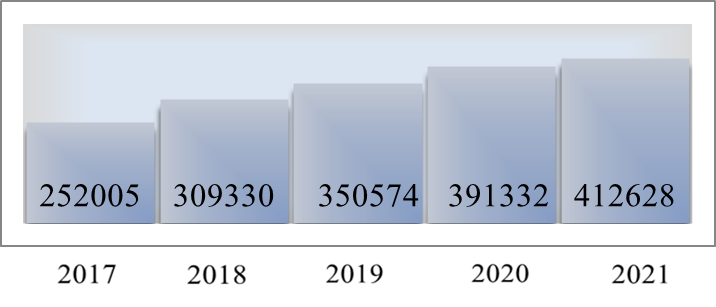 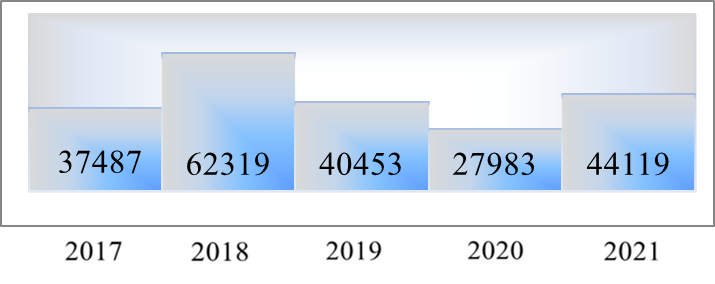 Новые поступления                    Ретроспективныйввод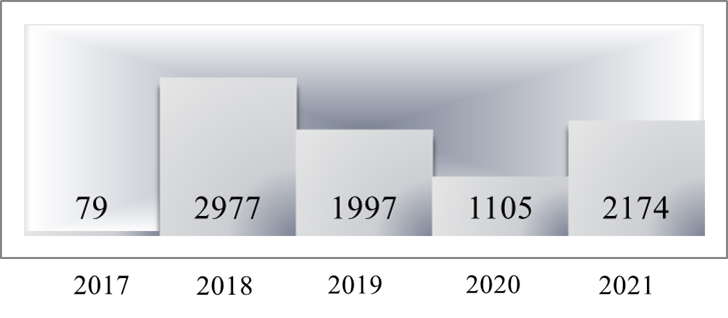 Внешние ЭР 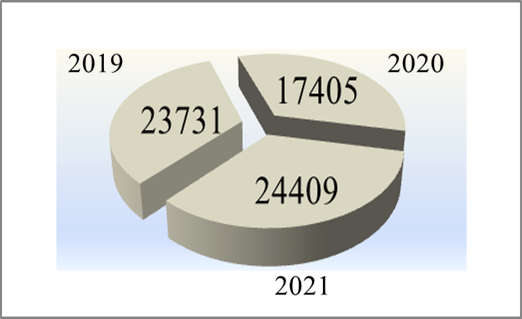 Онлайн-посещаемость 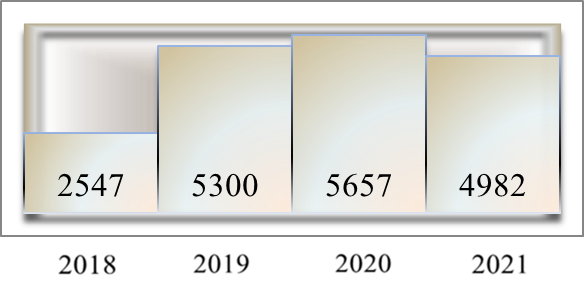 Качество информационного массива, унифицируя ввод данных, обеспечивает оперативное использование встроенных и собственных баз данных Авторитетных файлов. Таблица 24. Базы данных «Авторитетные файлы»Можно уверенно обозначить положительную динамику в процессе автоматизации библиотеки, однако темпы ее развития можно увеличить. Необходимо освоить важное звено в работе вузовской библиотеки – электронную книговыдачу. В общей сложности, библиотека укомплектована техникой на 33 автоматизированных рабочих места, из них 13 компьютеров для обслуживания читателей. Парк компьютерной техники быстро устаревает и постоянно нуждается в обновлении. Технический парк пополнился на одно автоматизированное рабочее место. Дефицит полноценной ИТ-инфраструктуры – комплекса взаимосвязанных компонентов не позволяет организовать современную комфортную библиотечную среду. Затрудняет процесс автоматизации – отсутствие квалифицированных IT-специалистов, способных обеспечить стабильную работу в области информатизации.В эпоху активного развития информационно-коммуникационных технологий – вебинары, как средство дополнительного образования способствуют повышению профессиональной компетентности. Для решения некоторых проблем специалисты обращались к записям вебинаров пошлых лет, которые находятся в свободном доступе на YouTube-канале, предоставленные Международной ассоциацией пользователей и разработчиков электронных библиотек и новых информационных технологий (ЭБНИТ) и Государственной публичной научно-технической библиотекой России (ГПНТБ России). Коллективу библиотеки удалось принять участие в отдельных web-конференциях и вебинарах, организованных разработчики системы ИРБИС64+ на базе ГПНТБ РФ, группой компаний «IPR Media», издательствами «Лань» и «Юрайт».ЗАКЛЮЧЕНИЕБиблиотеки, особенно вузовские, переживают сегодня ренессанс, выступая «универсальными солдатами» в поддержке образования, проектной работы, исследований, научных коммуникаций, издательских процессов, что самое главное, являются гарантами качественного и достоверного контента. Цифровая трансформация меняет систему образования в мире и в России, а пандемия заставляет искать и находить новые решения, позволяющие сохранять качество образования.На сегодняшний день подготовка кадров для цифровой экономики является одним из приоритетных направлений в сфере образования. Корректируются образовательные программы: в них включаются блоки цифровизации с тем, чтобы при выходе из стен вуза молодые специалисты имели компетенции, максимально приближенные к реальным потребностям производства.Меняется человек, меняются его интересы и потребности, с каждым годом растут его возможности и способности. Обучение и переобучение, овладение новыми знаниями и умениями в течение всей жизни становятся нормой. Использование современных технологий помогает Научной библиотеке гармонично вливаться в цифровое пространство, адаптироваться в нем, приобретая новых читателей.Жизнь доказала важность развития цифровой культуры не только студентов, но и некоторой части преподавателей. Учитывая тенденции развития образования, совершенствуя библиотечное обслуживание, Научная библиотека Пермского ГАТУ эффективно интегрирует информационное накопление в образовательную среду. Университет чувствует себя вполне уверенно, поскольку уровень обеспеченности электронными ресурсами достаточно высок и есть понимание как с ними работать. Директор Научной библиотеки,канд. филос. наук								С.В. Гриценко	ПРИЛОЖЕНИЕПоказатель2017 г.2018 г.2019 г.2020 г.2021 г.Зарегистрированные пользователи по единому читательскому билету6 3856 4606 1385 1465 140Показатель2017 г.2018 г.2019 г.2020 г.2021 г.Посещения220 514218 184211 005156 829146 555Книговыдача597 329580 619576 923330 751273 961Показатель2017 г.2018 г.2019 г.2020 г.2021 г.Количество обращений11 42111 96710 25123 73025 549Показатель2017 г.2018 г.2019 г.2020 г.2021 г.СПС «Консультант Плюс»80 (668)108 (855)69 (600)72 (648)143 (1306)ЭБС «ЛАНЬ»ЭБС «ЛАНЬ»ЭБС «ЛАНЬ»ЭБС «ЛАНЬ»ГодПросмотрено страницКниговыдачаПосетители2017355 495218 1302 5942018296 736227  9253 3682019420 254274 9312 8412020661 944606 7123 41420211 491 681886 1123 957ЭБС IPR Books («Библиокомплектатор»)ЭБС IPR Books («Библиокомплектатор»)ЭБС IPR Books («Библиокомплектатор»)ЭБС IPR Books («Библиокомплектатор»)ЭБС IPR Books («Библиокомплектатор»)Год Просмотрено страницКниговыдачаСтудентыПреподаватели20171 21121515434201884032615035201987332816716120203 17358944814120211 5121309535ЭБС GrebennikonЭБС GrebennikonЭБС GrebennikonГодПосетителиКоличество прочитанных статей на сайте20175962 342201881411 337201973514 68020206807 182*202171212 351*ЭБС ЮРАЙТЭБС ЮРАЙТЭБС ЮРАЙТЭБС ЮРАЙТГод201920202021Количество читателей8631 157801Количество просмотренных изданий2 7773 8333 490Количество просмотров (книговыдача)24 32972 92214 556Количество прочитанных страниц925 5171 597 0641 133 491Количество просмотренных видео228446Количество прослушанных аудио-31Количество пройденных (завершенных тестов)1113647Дата проведенияНаименование мероприятия04.01.2021 г.85 лет со дня рождения Геннадия Степановича Микова - Героя Социалистического труда, Заслуженного работника сельского хозяйства РФ, Почетного гражданина Пермской области, директора конного завода «Пермский» (1984-2004), выпускника Пермского СХИ 1964 года01.02.2021 г.155 лет со дня рождения Владимира Николаевича Варгина - патриарха Уральской агрономии, одного из первых агрономов в Пермской губернии, создателя опытной сети в Уральском регионе, Пермской опытной с.-х. станции, профессора, создателя кафедры с.-х. экономики и организации хозяйств, Героя труда.01.02. 2021 г.85 лет со дня рождения Александра Сергеевича Пискунова - академика, члена-корреспондента академии естествознания, Заслуженного деятеля науки Российской Федерации, доктора с.-х. наук, профессора. За работу «Азот почвы и эффективность азотных удобрений на зерновых культурах в Предуралье» награжден Государственной премией им. Д.Н. Прянишникова.24.06.2021 г.90 лет со дня рождения Алексея Николаевича Папонова - доктора с.-х. наук, профессора, Заслуженного деятеля науки Российской Федерации. С его именем связан значительный вклад в развитие овощеводства открытого и защищенного грунта, семеноводства овощных культур в Уральском и Волго-Вятском регионах.21.06.2021 г.145 лет со дня рождения профессору, зав. кафедрой растениеводства Аристоклию Александровичу Хребтову (1876 г.)Сентябрь 2021 г.60 лет факультету экономики и информационных технологий.№От кого поступил запросПредоставленная информация1.Крепышев Вениамин Семенович (для племянницы) 8 982 487 37 89Отсканировано личное дело Крепышева Николая Михайловича из архиваКрепышев Н.М. - фронтовик, ветеран ВОВ, факультет механизации 50-70 гг.2.Черепанова Валентина (внучка) 8 963 011 85 65Отсканировано личное дело Черепанова Виктора Ивановича, старший научный сотрудник кафедры почвоведения 60-80 гг.3.Пермский краеведческий музей запросил информацию для выставки о Стрельникове Иване Дмитриевиче, участнике Южно-Американской экспедиции8 342 257 18 08Дана информация и фотографии о Стрельникове Иване Дмитриевиче, преподавателе Ленинградского СХИ, эвакуированного в Пермский СХИ в 1942-1944 гг.4.Разин Максим (внук) запросил книги или статьи деда Разина Г.С.Переданы внуку сборники НПК и отсканированные статьи Разина Геннадия Сергеевича (4 экз.), подключена кафедра лесоводства (Бойко Т.А.)Показатель2017 г.2018 г.2019 г.2020 г.2021г.ДОР294306263135237ИРИ7249308265201 118КатегорияСтупеньСтупеньСтупеньФормаФормаФорматФорматВсегоКатегориябакалавриатмагистратурааспирантураочнаязаочнаяконтактдистантВсегогрупп3452416230830466370часов940364271709819161980человек50151383714743716393112595190%963128727525100Показатель2017 г.2018 г.2019 г.2020 г.2021г.Книги1 346 194,971 056 561,57310 884,60109 667,73227 523,28Подписка2 226 753,472 456 214,342 567 690,092 294 550,252 287 776,39Электронные ресурсы1 229 54,.001 159 483,141 382 000,001 341 482,701 450 513,72Всегоизрасходовано4 802 488,444 672 259,054 202 057,613 745 700,683 965 813,39Показатель(экз.)2017 г.2018 г.2019 г.2020 г.2021 г.Поступление литературы и электронных ресурсов (CD) 4 7314182260517631943Показатель2017 г.2018 г.2019 г.2020 г.2021 г.В названиях1 140832503242272Книги (экз.)3 008255426051763574В том числеучебники (экз.)2 32418051068384254Периодические издания (экз.)1 7211622153513791366спецвиды4–––CD/аудио262––ВидКоличество документовКниги441 624Брошюры9 447Периодические издания164 345Нормативно-техническая20 515Диссертации571СD270Видеофильмы193Аудиовизуальные документы168Внешние подписные ресурсы (экз. в пакетах)7 532 908Собственная электронная библиотека893ИТОГО:8 170 934Названия%Экземпляры%Склад. Издания, выпущенные ИПЦ «Прокростъ»В том числе:Монографии, трудыУчебные пособияМетодические пособия7522203338,911,410,417,13668212815618,84,26,68,0Поставщики в соответствии с ФЗ № 44 «Деловая пресса», ООО «Пермкнига», АНО «Пермская статистика» и др.11861,1157781,2ИТОГО:1931943ДисциплинаПоступившая литератураАнестезиологияОсновы анестезиологии и реаниматологии в клинической ветеринарии мелких млекопитающих животных : учебное пособие для вузов / И. И. Калюжный, П. Р. Пульняшенко, А. В. Яшин [и др.]. — Санкт-Петербург : Лань, 2021. — 236 с. // Лань : электронно-библиотечная система [сайт]. — URL: https://e.lanbook.com/book/173063. — Режим доступа: для авториз. пользователей. — Текст : электронный.Павлов, С. А. Ветеринарная стоматология : учебное пособие / С. А. Павлов, Ч. Б. Кушеев, С. С. Ломбоева. — Иркутск : Иркутский ГАУ, 2018 — Часть 1 : Ветеринарная стоматология — 2018. — 124 с. // Лань : электронно-библиотечная система [сайт]. — URL: https://e.lanbook.com/book/143174. — Режим доступа: для авториз. пользователей. – Текст : электронный.Реакция гидридного перемещения Твердохлебов, В. П. Органическая химия : учебник / В. П. Твердохлебов. — Красноярск : СФУ, 2018. — 492 с. // Лань : электронно-библиотечная система [сайт]. — URL: https://e.lanbook.com/book/157659. — Режим доступа: для авториз. пользователей. – Текст : электронный.Бахарев, М. С. Технические процессы и оборудование для переработки углеводородов: справочник : справочник / М. С. Бахарев. — Тюмень : ТюмГНГУ, 2013. — 420 с.  // Лань : электронно-библиотечная система [сайт]. — URL: https://e.lanbook.com/book/46682. — Режим доступа: для авториз. пользователей. — Текст : электронный.27-29.04.2021III Международный библиографический конгресс «Библиографическая информация в цифровой культуре»г. Новосибирск26.05.2021Творческая коллаборация «Молодежная среда в библиотеках нового поколения»Челябинский ГИК06.09.2021Вебинар «Меньше нервов, больше пользы»: делимся библиотечными практиками и лайфаками, как начать учебный год. Из серии «Современная библиотека»ЭБС «Юрайт»21.09.2021Научно-образовательный онлайн-семинар «Справочно-библиографическое обслуживание в цифровом пространстве»ГПНТБ России07.10.2021Веб-семинар «Библиотеки и устойчивое развитие: шаги навстречу»ЦГДБ им. А.П. Гайдара и ГПНТБ России28.10.2021ВНИИДАД: XXVIII Международная НПК «Документация в информационном обществе: цифровая трансформация в интересах человека, общества, государства»ЕВРАЗИКА, Росархив, ВИНИИДАД и РГГУ11.11.2021Всероссийская НПК «Библиотека и культурное пространство региона». Секция «Направления и формы работы современных библиотек»ПГИИК17.12.2021Фестиваль научного кино. Документальный фильм «Хлеб: ежедневное чудо», «Лес. Кто меняет правила»Южный Федеральный университет18.12.2021Онлайн-заседание международного клуба «Континентальные глаголы»ПГНИУПоказатель2017г.2018г.2019г.2020г.2021г.Общее число публикаций организации 84558690107211152211939Общее число цитирований публикаций организации63116834958826532478Число авторов537539597414683H – индекс (Индекс Хирша)2424273032G – индекс (Индекс научной продуктивности)3436343841I – индекс (Индекс публикационной активности организации)7861011Позиция в рейтинге научно-исследовательских организаций, все организации РФ (по количеству публикаций за последние 5 лет)285284303323291Позиция в рейтинге ВУЗов, все ВУЗы РФ (по количеству публикаций)252252260274255Позиция в рейтингеКол-во цитир-ийh - индекс (индекс Хирша)Кол-во  публ-ийi - индекс(индекс публикационной актив. организации)g-индекс (индекс науч. продукт-ти организации)Позиция в рейтинге научно-исследовательских организаций, все организации РФ(2206 организации)588 (645)982 (956)291 (323)802 (843)1188 (1164)Позиция в рейтинге ВУЗов, все ВУЗы РФ (803 ВУЗа)363 (388)458 (449)255 (274)377 (395)516 (506)Позиция в рейтинге сельскохозяйственных ВУЗов (54 ВУЗа)41(41)45 (44)26 (26)42 (47)52 (49)Позиция в рейтинге ВУЗов г. Перми               (20 вуза)5 (5)5 (5)4 (4)5 (5)5 (5)Показатель2020 г.План2021 г.%Численность работников (чел.)252525100Высшее образование191919100в т.ч. библиотечное101010100Среднее специальное образование766100в т.ч. библиотечное333100с научной степенью111100Со стажем работыдо 3 лет---от 3 до 6 лет222100от 6 до 10 лет333100от 10 до 20 лет101010100свыше 20 лет101010100Возраст персоналадо 30 лет---от 30 до 55 лет14141410055 лет и старше111111100Показатель2017 г.2018 г.2019 г.2020 г.2021 г.Читаемость93,589,994,064,353,3Посещаемость34,533,734,430,528,5Обращаемость0,90,90,90,50,4Книгообеспеченность102104104,7125,2124Обновляемость фонда (%)0,70,70,40,30,3Средняя нагрузка: - по фонду24132237062379225764,525485,3 - по количеству читателей666684776729,2634,4 - по количеству посещений8167808078156273,25862,2 - по количеству книговыдач2212321504213671323010958,4№п/пДатаТемаОрганизатор1.29.01.2021Вебинар. Ссылки в письменных работах, ВКР, статьях (оформляем правильно)УМЦ ЭБС «Университетская библиотека онлайн»2.04.02.2021Вебинар «Обновление контента. ЭБС IPR BOOKS: эксклюзивные коллекции и издания для повышения качества образовательного процесса учреждений ВО и СПО»ЭБС IPR MEDIA3.12.02.2021Семинар «Цифровая трансформация преподавателя в контексте современного информационного общества»ООО Международный центр консалтинга и образования «ВЕЛЕС»4.19.02.2021Вебинар «Научный стиль: вчера, сегодня, завтра»ЭБС IPR MEDIA5.05.04.2021Вебинар «Новая роль библиотеки в контексте новых запросов общества. Выходим на новые форматы работы»ЭБС IPR MEDIA6.29.04.2021Вебинар «Библиография как составляющая информационной грамотности»УМЦ ЭБС «Университетская библиотека онлайн»7.20.05.2021Онлайн-дискуссия «Точка зрения: кадровый потенциал библиотеки вуза»ЭБС «Лань»8.03.06.2021Вебинар по подведению промежуточных итогов реализации Международного проекта «Календарь ЦУР»Фонд им. В.И. Вернадского и ГПНТБ России9.25.06.2021Вебинар «День ИРБИС. ИРБИС для вузовских библиотек»ГПНТБ России10.27.06.2021Вебинар «Новые технологии и платформы удаленного обслуживания читателей на базе АС ГПНТБ России и САБ ИРБИС»ГПНТБ России11.29.06.2021Вебинар «Разбираем сложности АРМ «КНИГОВЫДАЧА» (на примере ИРБИС64)»ГПНТБ России12.02.07.2021Вебинар «Разбираем сложности автоматизированного рабочего места «КНИГОВЫДАЧА»ГПНТБ России13.17.07.2021Вебинар «Разбираем сложности АРМ «АДМИНИСТРАТОР» (на примере ИРБИС64)»ГПНТБ России14.18.07.2021Консультация «ИРБИС 64: новое в версии 2018.1»ГПНТБ России15.24.07.2021День ИРБИС. Актуальные вопросы пользователей АБИСГПНТБ России16.30.07.2021Вебинар «Работа с периодическими изданиями в автоматизированном режиме (на примере САБ ИРБИС64)»ГПНТБ России17.16.08.2021Вебинар «Особенности формирования фонда учебного заведения: разбираем сложности АРМ «КНИГООБЕСПЕЧЕННОСТЬ»ГПНТБ России18.03.09.2021Вебинар «Использование технологии критического мышления в информационной среде, методика и инструменты»ЭБС «Юрайт»19.09.09.2021Вебинар «Новая роль библиотеки в контексте новых запросов общества. Выходим на новые форматы современной работы»ЭБС IPR MEDIA20.11.09.2021Вебинар «Система автоматизации библиотек ИРБИС: новые подходы и возможности»ГУНБ Красноярского края при поддержке ГПНТБ России21.12.09.2021Семинар «Полнотекстовый функционал системы ИРБИС64»ГПНТБ России22.18.09.2021Консультационный вебинар для пользователей Системы ИРБИСГПНТБ России23.22.09.2021Вебинар «Справочно-библиографическое обслуживание в цифровом пространстве»РГБ24.25.09.2021Консультация «Глобальная корректировка в ИРБИС64»ГПНТБ России25.29.09.2021Вебинар «Что такое экологическая информация и почему это важно?»ГПНТБ России26.01.10.2021Вебинар «Система ИРБИС. АРМ «КАТАЛОГИЗАТОР». Администрирование АБИС часть 5: Редактор ini-файлов; Редактор сценариев поиска»ГПНТБ России27.03.10.2021День ИРБИС. Ответы на вопросы пользователей. WEB-технологии АБИСГПНТБ России28.04.10.2021Волшебный ИРБИС-Навигатор. Вебинар из серии  «День ИРБИС»ГПНТБ России29.10.10.2021Новое в АРМ «КНИГООБЕСПЕЧЕННОСТЬ» День Системы автоматизации библиотек ИРБИСГПНТБ России30.11.10.2021Вебинар «Формирование единой точки доступа к образовательным ресурсам. ИРБИС для вузовских библиотек»ГПНТБ России31.12.10.2021Вебинар «Znanium 3.0: Перезагрузка - новая обертка или обновление смыслов»ИНФРА-М Znanium.Соm 32.25.10.2021Вебинар «Новые технологии и платформы удаленного обслуживания читателей на базе АС ГПНТБ России и САБ ИРБИС»ГПНТБ России33.26.10.2021Вебинар «Работа с периодическими изданиями в автоматизированном режиме (на примере САБ ИРБИС 64)»ГПНТБ России34.27.10.2021Вебинар «Система ИРБИС АРМ «КАТАЛИЗАТОР» Веб-технологии АБИС»ГПНТБ России35.28.10.2021Вебинар «Разбираем сложности АРМ «КНИГОВЫДАЧА» (на примере ИРБИС 64)»ГПНТБ России36.29.10.2021Вебинар «Разбираем сложности  автоматизированного рабочего места»ГПНТБ России37.02.11.2021СК-Электронная библиотека. Общая характеристика и интерфейс (Обучающий видео-материал для специалистов библиотек)ООО «ЭйВиДи-систем»38.02.11.2021Вебинар «Система автоматизации библиотек ИРБИС64: общая характеристика, структура системы (видео-лекция)»УМО ООО «ЭйВиДи-систем»39.01-02.11.2021Вебинар «Индексация и предметизация документов в системе автоматизации библиотек Ирбис»ГПНТБ России40.03.11.2021Консультация «Списание документов из библиотечного фонда в АБИС (на примере ИРБИС64)»ГПНТБ России41.05.11.2021Консультация «Проверка фонда в АИБС (на примере Ирбис64)»ГПНТБ России42.17.12.2021Семинар «Открытый путь к «зеленым» инновациям (по материалам Государственного патентного фонда)».ГПНТБ РоссииОнлайн-обращения к электронному каталогуОнлайн-обращения к электронному каталогуОнлайн-обращения к электронному каталогуОнлайн-обращения к электронному каталогуОнлайн-обращения к электронному каталогуОнлайн-обращения к электронному каталогуНазваниеIIIIIIIVВсегоВизиты122388358622904982Просмотры764354683 8451269925810Посетители3543031966481501Внешние переходы / посетители240/92210/6372/371636/4882158/680Запись в библиотеку в режиме онлайн7061124№ п/пБДИнформационная основаОбъемОбновление1BOOKSСобственная БД – издания по многоотраслевой тематике (книги, мультимедийные материалы)75083в режиме реального времени2STATСобственная БД – периодические и продолжающиеся издания (журнал, номер журнала, статья)239817в режиме реального времени3ELECTRLIBRARYЭлектронная библиотека ПГАТУ893в режиме реального времени4IZLANЭБС «Изд-во Лань» 82209раз в неделю5IURAITЭБС «Изд-во ЮРАЙТ»10700раз в неделю6IPRBooksЭБС IPR MEDIA3926раз в неделю7IBISЕдиный сводный каталог, объединяет пять БД, включая собственные БД [2] и ЭБС [3]410 735раз в неделюОбщий ЭК собственных БДОбщий ЭК собственных БДОбщий ЭК собственных БД315 793315 793Общий объем всех библиографических баз, включая ЭБС и собственную электронную библиотеку на 31.12.2021Общий объем всех библиографических баз, включая ЭБС и собственную электронную библиотеку на 31.12.2021Общий объем всех библиографических баз, включая ЭБС и собственную электронную библиотеку на 31.12.2021412 628412 628№п/пБДИнформационная основаОбъемОбновление1CMPLДанные о новом поступлении документов и учет фонда21571В режиме реального времени2RDRБаза данных читателей7233В режиме реального времени3VUZДисциплины/контингент2839В режиме реального времени№ п/пБДИнформационная основаОбъем1ATHRAАвторитетный файл «Индивидуальный автор»6812ATHRCАвторитетный файл «Коллективный автор»4253ATHRSАвторитетный файл «Предметные заголовки»5984ATHRUАПУ к УДК17745ATHRBАПУ к ББК3886ГРНТИГосударственный рубрикатор научно-технической информации79527URUBУниверсальный тематический навигатор82118TEZТезаурус11106